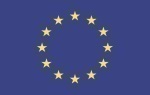 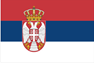 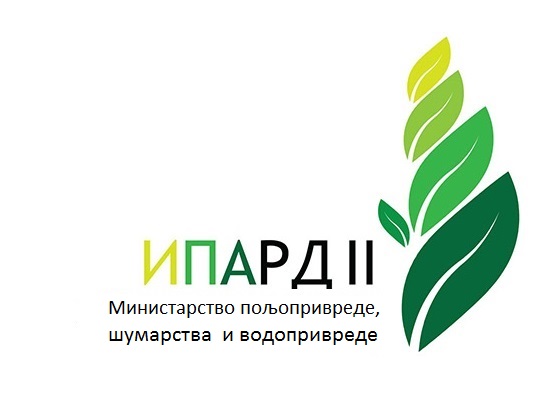 ВОДИЧ ЗА КОРИСНИКЕ ИПАРД II ПРОГРАМАЗа Меру 1ИНВЕСТИЦИЈЕ У ФИЗИЧКУ ИМОВИНУ ПОЉОПРИВРЕДНИХ ГАЗДИНСТАВАВерзија 1 19.01.2018. годинеЛиста скраћених појмоваУАП - Управа за аграрна плаћањаМПШВ - Министарство пољопривреде, шумарства и водопривредеЕУ - Европска унијаЕК - Европска комисијаРС - Република СрбијаИПАРД II - Инструмент за претприступну помоћ у области руралног развоја за програмски период 2014. до 2020.године (Instrument for Pre-Accession Assistance in Rural Development for 2014 – 2020)УТ - Управљачко телоИПА - Инструмент за претприступну помоћ (Instrument for Pre-accession Assistance) СГ - Службени гласник Републике СрбијеПДВ - порез на додату вредностНАРДС стратегија - Стратегија пољопривреде и руралног развоја за период од 2014. до 2024. године ЛЕАДЕР - LEADER – Liaison Entre Actions de Development de l’Économie Rural, француски акроним који означава Везе између активности  у развоју руралне економијеЛАГ - локална акциона група  ЕЦБ - Европска централна банкаРПГ - Регистар пољопривредних газдинставаМЗЖС - Министарство заштите животне срединеOLAF - Европска канцеларија за борбу против превараЕЦБ - Европска централна банкаБДП - бруто домаћи производГПС - Глобални позициони системКУДА ВАС ВОДИ ВОДИЧ ЗА КОРИСНИКЕВодич за кориснике појашњава циљеве и намену ИПАРД II програма, начин коришћења и услове за добијање средстава, финансирање пројеката, контролу, поступке и потребну документацију за спровођење Мере 1 - Инвестиције у физичку имовину пољопривредних газдинстава. Проћи ћемо кроз питања значајна за добар одабир пројекта и правилно подношење захтева за ИПАРД подстицаје и помоћи да боље разумете цели процес и ваша права и обавезе: од времена објављивања јавног позива, преко подношења захтева за одобравање пројекта, контроле на лицу места, пријема решења о одобравању пројекта, реализације инвестиције, па све до исплате подстицаја. Остајемо отворени за сва додатна питања, која можете упутити Инфоцентру Министарства пољопривреде, шумарства и водопривреде (у даљем тексту МПШВ) и Контакт центру Управе за аграрна плаћања (у даљем тексту УАП) – било путем телефона или адресе електонске поште које ћете пронаћи на крају овог Водича. Водич у електронској форми можете преузети са званичне интернет странице МПШВ (http://www.minpolj.gov.rs/ipard-program-2014-2020/) и УАП (http://uap.gov.rs/mera-1-investicije-u-fizicku-imovinu-poljoprivrednih-gazdinstava/), док су штампана издања доступна у просторијама УАП, као и у Пољопривреденим саветодавним и стручним службама Србије и Пољопривредним стручним службама АП Војводине. Такође, на интернет страници УАП можете пронаћи и упутства за прикупљање одређене документације, као и прописе који дефинишу минималне националне услове који се односе на заштиту животне средине и добробит животиња (http://uap.gov.rs/mera-1-investicije-u-fizicku-imovinu-poljoprivrednih-gazdinstava/).С обзиром да је Водич само информативног карактера, упућујемо вас на важећи Правилник o ИПАРД подстицајима за инвестиције у физичку имовину пољопривредних газдинстава („Службени гласник РС“ 84/2017 и 112/2017– у даљем тексту Правилник), којим су прописана: лица која остварују право на ИПАРД подстицаје за инвестиције у физичку имовину пољопривредних газдинстава, у оквиру ИПАРД програма за Републику Србију за период 2014 - 2020. године, износ ИПАРД подстицаја, као и услови, начин и поступак спровођења ИПАРД програма за ИПАРД подстицаје. Правилник у електронској форми можете преузети на званичним интернет страницама МПШВ (http://www.minpolj.gov.rs/ipard-program-2014-2020/) и УАП (http://uap.gov.rs/mera-1-investicije-u-fizicku-imovinu-poljoprivrednih-gazdinstava/). ИПАРД У РЕПУБЛИЦИ СРБИЈИИнструмент за претприступну помоћ - ИПА II (Instrument for Pre-accession Assistance IPA II) представља помоћ државама у статусу кандидата за чланство како би процес стабилизације и придруживања спровеле у складу са својим специфичностима. Приоритетна област пољопривреда и рурални развој, намењена је земљама кандидатима са циљем припреме за имплементацију и управљање Заједничком пољопривредном политиком ЕУ (енг. Common Agricultural Policy). Како би земља користила овај инструмент треба да испуни велик број захтева и критеријума. Република Србија уложила је значајне напоре и финансијска средства како би успоставила структуру неопходну за спровођење мера и како би корисницима омогућили коришћење ИПАРД II средстава.ИПАРД II - инструмент за претприступну помоћ у области руралног развоја за програмски период 2014. до 2020. године (Instrument for Pre-Accession Assistance in Rural Development) пружa инвестициону подршку ЕУ од 175 милиона евра, намењену јачању конкурентности сектора производње и прераде хране. Ова подршка ће допринети и постепеном прилагођавању стандардима ЕУ у областима хигијене, безбедности хране, ветерине и заштите животне средине, као и диверсификацији руралне економије. То је прва помоћ ове врсте која је намењена директно корисницима, односно пољопривредним произвођачима - правним и физичким лицима.ИПАРД програм је одобрила ЕУ и усвојен је закључком Владе Републике Србије, а реализује се преко МПШВ и УАП. „ИПАРД програм за Републику Србију за период 2014-2020. године” (Службени гласник РС, број 30/16 и 84/17) у електронској форми можете преузети на званичној интернет страници МПШВ (http://www.minpolj.gov.rs/ipard-program-2014-2020/) и УАП (http://uap.gov.rs/ipard-ii-u-srbiji/). Више о Програму и о Заједничкој пољопривредној политици прочитајте на интернет страници Европске комисије (https://ec.europa.eu/agriculture/index_en).1.1. ИПАРД из угла корисникаНајвеће предности које ИПАРД доноси у националне системе подршке пољопривреди су могућност дугорочног планирања и транспарентност исплате средстава. Како подршка пољопривредној производњи сваке земље зависи од процента раста БДП и општег напретка националне економије, тако се и пољопривредни буџет, који се доноси сваке године, модификује у складу са тренутним околностима. У случају ИПАРД средстава, буџет се одређује седмогодишње, у року буџетског периода ЕУ, а износ средстава и форма подршке се готово никако, или врло мало мењају. Када се на то дода и висина инвестиционе подршке, која може да буде знатна по појединим мерама, извесност и дугорочно планирање инвестиција су осигурани.За ИПАРД II програм је карактеристично да је веома захтеван и потребно је прибавити обимну документацију и обавити детаљне припреме. Наши пољопривредни произвођачи би требало да буду спремни да озбиљно приступе, добро одаберу форму подршке и припреме сву неопходну документацију. Уколико поседује неопходна знања и вештине, сваки подносилац може самостално да припреми захтев за одобравање пројекта, захтев за исплату подстицаја, или захтев за измену одобреног пројекта. Подносилац не мора сам да предузима све активности везане за поднети захтев, већ може уговорити стручну помоћ предузетника или привредног друштва регистрованог за пружање консултантских услуга. Такође, за припрему техничке документације, израде студије о процени утицаја на животну средину, студије изводљивости и друге студије у вези са пројектом, подносилац  може ангажовати потребне стручњаке – архитекте, инжењере, односно друге предузетнике и правна лица регистрована за обављање наведених послова у оквиру одговарајуће делатности.У случају да се подносилац одлучи на ангажовање консултанта, односно других стручних лица важно је да има у виду да овај трошак спада у прихватљиве трошкове, односно за исти се, према прописаним критеријумима (тачке 2.6 и 2.7) може остварити ИПАРД подстицај.Подршку у припреми захтева за одобравање пројекта и захтева за одобравање исплате пружају и Пољопривредне саветодавне и стручне службе Србије и Пољопривредна стручна служба АП Војводине, које су прошле обуку МПШВ, а имају и добро развијену мрежу. Такође, на располагању је и подршка УАП и МПШВ. Да би остварили средства из ИПАРД II програма потенцијални корисници након одобравања пројекта најпре сами финансирају целу одобрену инвестицију, а тек након завршеног поступка пред УАП могу да очекују ИПАРД подстицај. Средства обезбеђују из сопствених извора или из кредита пословних банака. Корисник је такође дужан да се придржава одобреног пројекта и у току петогодишњег периода након исплате подстицаја прихвата контролe и даје на увид документацију везану за одобрени пројекат овлашћеним лицима УАП, органа надлежног за ревизију система спровођења програма Европске уније, Националног фонда Министарства финансија, Европске комисије, Европског ревизорског суда и Европске канцеларије за борбу против превара (ОЛАФ). Такође, корисник је дужан да у том року одржи инвестицију: не сме да отуђи објекат, да му промени намену, нити да да промени намену или отуђи машине, односно омогући коришћење предмета инвестиције од стране других лица по било ком основу. 1.2 Циљеви ИПАРД II програмаУ складу са стратешким циљевима националне Стратегије пољопривреде и руралног развоја за период од 2014-2024. године, а у складу са ИПА II приоритетима, ИПАРД II програм у Републици Србији усмерава се на следеће циљеве: - подршку конкурентности пољопривредно-прехрамбеног сектора, усклађивање са ЕУ ветеринарским и фитосанитарним, еколошким и стандардима безбедности хране, као и реструктурирање и модернизацију сектора; - допринос развоју одрживих пракси управљања земљиштем подржавајући органску производњу и друге агро-еколошке праксе; - допринос одрживом руралном развоју кроз подршку диверзификацији економских активности и јачање LEADER приступа; - подршку за ефикасно спровођење Програма, за праћење, евалуацију и оглашавање у оквиру мере Техничка помоћ.Такође, очекује се и постепено усклађивање пољопривредне политике у Србији са правним тековинама ЕУ, укључујући формирање структура и система неопходних за спровођење Заједничке пољопривредне политике.1.3 Мере у оквиру ИПАРД II програмаИзбор мера свака држава корисница ИПА II утврђује на основу претходно спроведених секторских анализа у пољопривреди и прерађивачкој индустрији, као и на основу процене потребе и потенцијала за диверсификацију руралне економије и захтева заштите животне средине. У првој фази ИПАРД II програмског периода предвиђене су следеће мере:Мера 1 - Инвестиције у физичку имовину пољопривредних газдинстава: значајном подршком инвестицијама у материјална средства и техничка побољшања, повећава се продуктивност и конкурентност пољопривредне производње.Мера 3 - Инвестиције у физичку имовину које се тичу прераде и маркетинга пољопривредних производа и производа рибарства: кроз подршку инвестицијама у модернизацију прерађивачких капацитета, повећава укупне перформансе сектора и доприноси достизању потребних ЕУ стандарда.Мера 7 - Диверсификација пољопривредних газдинстава и развој пословања: има за циљ повећање степена развоја економских активности у руралним подручјима, уз могућност стварања нових радних места, што ће директно увећати приход газдинстава.Мера 9 - Техничка помоћ: мера подржава техничку помоћ и трошкове у вези са спровођењем ИПАРД програма. Циљ ове мере јесте да помогне у спровођењу и надзору програма, као и у његовој евентуалној измени.Мера 4 - Мере у области пољопривреде, заштите животне средине, климе и органске производње: основни циљ мере је стицање искуства у спровођењу и увођење методологија и пракси ЕУ у овај сектор. Мера 5 - Припрема и имплементација Локалних развојних стратегија (ЛЕАДЕР приступ): треба да допринесе развоју цивилног друштва и јачању социјалног дијалога унутар руралних средина. Подршка добром управљању, подстицање запошљавања и развој људског капитала, уз спровођење мере кроз локална партнерства, доприноси одрживом развоју руралних подручја. Шта доноси Мера 1 - Инвестиције у физичку имовину пољопривредних газдинставаПодршка кроз Меру 1- Инвестиције у физичку имовину пољопривредних газдинстава се додељује како би корисници кроз техничка побољшања и улагања у нову механизацију и технологије повећали продуктивност и конкурентност пољопривредне производње. Поред тога, газдинства ће се ускладити и са минималним националним условима и ЕУ стандардима у областима заштите животне средине и добробити животиња. Мера 1 обухвата следеће секторе: Општи циљеви:Подржати домаће примарне пољопривредне произвођаче у постепеном усклађивању са правилима ЕУ, њеним стандардима, политикама и праксама;Подржати економски, социјални и територијални развој, са циљем паметног, одрживог и инклузивног раста, кроз развој материјалног капитала;Одговорити на изазове климатских промена кроз промовисање ефикасности коришћења ресурса;Побољшати продуктивност, квалитет производа и смањити трошкове производње;Побољшати конкурентност домаћих произвођача и прилагодити се захтевима домаћег и иностраног тржишта.Специфични циљеви2. КАКО ДО СРЕДСТАВА ИПАРД II ПРОГРАМА?У којим подручјима се могу реализовати улагања у склопу Мере 1? ИПАРД II програмом су обухваћени: регион Београда, Војводине, Шумадије и Западне Србије и Јужне и Источне Србије, те се и улагања у склопу Мере 1 могу спроводити на наведеном подручју. Који су прихватљиви сектори улагања? Овом мером су обухваћени сектори млека (млечног говедарства), меса, воћа и поврћа, као и сектор осталих усева, који обухвата житарице и индустриjско биље и то: шећерну репу, соју, сунцокрет, уљану репицу, уљану тикву, лан и конопљу.Коме су намењени ИПАРД подстицаји и ко може поднети захтев за одобравање пројекта на јавни позив у оквиру Мере 1? Корисници Мере 1 су физичка лица (укључујући предузетнике) и правна лица (земљорадничке задруге и привредна друштва), која су уписана у Регистар пољопривредних газдинстава (у даљем тексту РПГ) и налазе се у активном статусу. Како би остварили право на ИПАРД подстицај, морају да испуњавају следеће услове:Поред ових, подносиоци морају да испуне и низ општих и посебних услова у зависности од врсте и сектора улагања. Опширније у тачки 3 овог Водича. Да ли се из ИПАРД II програма финансира целокупна инвестиција? На који износ ИПАРД подстицаја потенцијални корисници могу да рачунају?Из ИПАРД II програма се не финансира читава инвестиција, већ корисник може да рачуна на одговарајући проценат кофинансирања из средстава ЕУ и буџета Републике Србије, док остатак средстава мора да обезбеди из сопствених извора или из кредита пословних банака. Треба правити јасну разлику између:јавне подршке - износ који је покривен од стране ЕУ и националног кофинансирања. Стопа учешћа ЕУ је 75% укупне јавне подршкеприватни извор - износ који треба да обезбеди подносилацДруга ствар коју треба имати на уму је да се кофинансира само део инвестиције који спада у такозване прихватљиве трошкове о којима опширније можете прочитати у тачки 2.6. Интензитет помоћи, односно удео јавне подршке у прихватљивим трошковима инвестиције износи: 60% укупних прихватљивих трошкова инвестиције 65% у случају када је инвестицију реализовао млади пољопривредник (млађи од 40 година на дан доношења решења о одобравању пројекта), 70% за инвестиције у планинским подручјима (у складу са Правилником о одређивању подручја са отежаним условима рада у пољопривреди Службени гласник РСˮ, број 39/16 - Прилог 5 овог Водича)додатних 10% за инвестиције у управљање отпадом и отпадним водама. У којим границама се креће висина ИПАРД подстицаја?Без обзира на укупну вредност инвестиције и прихватљивих трошкова, подносилац захтева може да оствари ИПАРД подстицај у оквиру следећих граница: Веома је битно да се приликом подношења захтева за одобравање пројекта добро обрачунају прихватљиви трошкови инвестиције (тачка 2.6), како би тражени подстицај био у оквиру ових граница. Ово је нарочито битно за доњи лимит, јер ће захтев за одобравање пројекта који га не испуњава бити одбијен. Такође, подстицаји се утврђују и исплаћују у висини горњег лимита без обзира на евентуално већу вредност инвестиције.Овај износ подстицаја може да се оствари у једном или више јавних позива за време трајања ИПАРД II програма (од 2014. до 2020. године). Треба имати у виду да се износи подстицаја сабирају, те ако се у једном јавном позиву оствари подстицај од, на пример, милион евра, у следећем позиву се може остварити подстицај од највише 500.000 евра, без обзира на вредност инвестиције. Такође, нови захтев за одобравање пројекта у оквиру исте мере може се поднети тек након финализације и коначне исплате подстицаја за претходну инвестицију. Пример: Бавите се узгојем и товом свиња у постојећем објекту капацитета за држање 1000 товних грла. Намеравате да осавремените и значајно проширите своје капацитете изградњом затворених објеката са контролисаном климом за 8.000 свиња, који ће имати одвојене просторе за различите категорије: товљенике, крмаче, прасад и вепрове. Такође, намеравате да набавите додатну опрему за постојеће капацитете и да опремите нова прасилишта, одгајивалишта, товилишта, чекалишта, просторе за вепрове, објекте за осемењавање. Потребна Вам је и додатна опрема за складиштење и припрему сточне хране, машине и опрема за руковање и транспорт стајњака (сепаратор, приколица за дистрибуцију чврстог стајњака, цистерна за дистрибуцију течног стајњака). Поред тога, обрађујете 30 ха пољопривредног земљишта на којем се налазе житарице и планирате набавку новог трактора. Вредност читавог пројекта је висока, па намеравате да га реализујете у три фазе. У првој фази, а с обзиром да је објављени Други јавни позив у оквиру Мере 1 намењен набавци трактора, подносите захтев за одобравање пројекта за набавку трактора. Вредност ових инвестиција је око 90.000 евра, па је висина одобреног подстицаја око 40.000 евра. Након реализације инвестиција у механизацију и коначне исплате подстицаја, подносите захтев за одобравање пројекта за изградњу објеката за узгој и тов свиња. Вредност инвестиције је око 1.900.000 евра, па је висина одобреног подстицаја око 900.000 евра. Након финализације инвестиције и коначне исплате подстицаја, можете да поднесете захтев за одобравање пројекта и на трећи јавни позив и тако остварите подстицај за поменуту опрему. Вредност ове инвестиције је око 1,8 милиона евра, а након процедуре пред УАП, утврђен је подстицај у висини од 850.000 евра. Вама је већ исплаћено 940.000 евра, те износ подстицаја који ћете у овом јавном позиву остварити не сме да пређе 560.000 евра, односно збир подстицаја из сва три јавна позива не сме да пређе 1,5 милиона евра. Који су трошкови прихватљиви за финансирање из ИПАРД II програма? Свака инвестиција која ће бити предмет захтева за одобравање пројекта може да се састоји од прихватљивих и неприхватљивих трошкова. Прихватљиве инвестиције и трошкови у оквиру Мере 1 утврђени су у Листи прихватљивих инвестиција и трошкова (Прилог 1 Правилника и Прилог 1 овог Водича. Уз сваки јавни позив објављује се и Листа прихватљивих инвестиција и трошкова за које се може остварити подстицај у оквиру конкретног јавног позива). Прихватљиве инвестиције се одређују према мери, према сектору и према типу (изградња, опрема, механизација). Прихватљиве инвестиције и трошкови у оквиру Мере 1 су:  изградња (изградња, грађење, доградња) или побољшање (реконструкција, санација или адаптација) непокретне имовине у складу са законом којим се уређује планирање и изградњакуповина новe опреме, машина и механизације, укључујући компјутерске програме који омогућавају производне процесе  општи трошкови - трошкови настали за консултантске услуге, студије изводљивости и остале услуге за припрему, прибављање, односно израду документације за остваривање права на одобравање пројеката као и остваривање права на одобравање исплате ИПАРД подстицаја (дати су у Прилогу 1 Правилника и Прилогу 1 овог Водича - Листа прихватљивих инвестиција и трошкова).Прихватљиви трошак је трошак спровођења финансиране активности (настао у сврху набавке робе, радова или услуга) и мора да се односи на исплате које изврши подносилац захтева, односно корисник ИПАРД подстицаја. Доказује се рачунима и другим рачуноводственим документима у складу с важећим прописима. Прихватљиви трошак се израчунава када се од укупног износа прихватљиве инвестиције одбије износ неприхватљивих трошкова, у које спада и порез на додату вредност (ПДВ). Наведени трошкови сматрају се прихватљивим до тржишне вредности имовине, у складу са прописом којим се прописује методологија за утврђивање референтних цена инвестиција за обрачун ИПАРД подстицаја. Како то изгледа у пракси, погледајте у следећем поједностављеном примеру израчунавања висине ИПАРД II подстицаја: 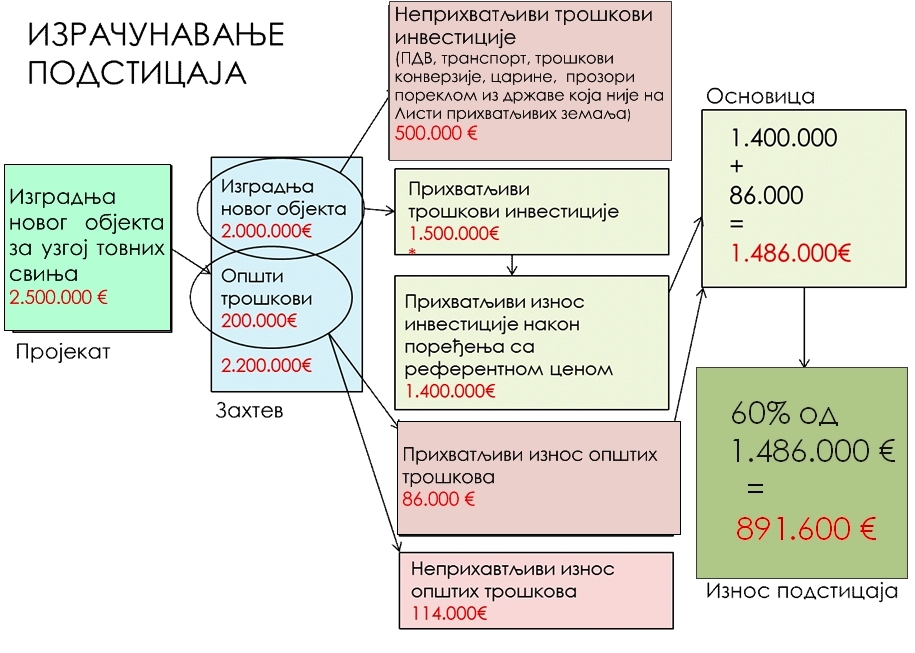 Обрачун прихватљивих трошкова инвестиције у страној валути у циљу припреме захтева за одобравање пројекта врши се према месечном курсу Европске централне банке исказаном на пет (5) децимала у месецу који претходи месецу у коме је објављен јавни позив: http://ec.europa.eu/budget/contracts_grants/info_contracts/inforeuro/index_en.cfmОбрачун се врши на основу изабране понуде коју уписујете у образац захтева за одобравање пројеката. Погледајте пример попуњеног обрасца у Прилогу 2 Водича.Колики је повраћај средстава за опште трошкове?Прихватљив износ општих трошкова утврђује се у износу до 12% од вредности прихватљивих трошкова предметне инвестиције. У овај износ улази и трошак израде пословног плана, с тим што овај општи трошак треба да се уклопи у још један лимит - може да учествује у вредности прихватљивих трошкова (тачка 2.6) предметне инвестиције у процентуалном износу од :3% - уколико су прихватљиви трошкови предметне инвестиције већи од 3 милиона евра 4% - уколико су прихватљиви трошкови предметне инвестиције већи од милон а мањи од 3 милиона евра 5% - уколико су прихватљиви трошкови предметне инвестиције до милион евра. Максимални износ општих трошкова одређује се складу са ИПАРД програмом, законом који уређује пољопривреду и рурални развој, Правилником и посебним прописом који уређује методологију утврђивања референтних цена укључујући обрачун прихватљивих општих трошкова:На пример, уколико је износ прихватљивих трошкова ваше инвестиције 50.000 евра, максималан износ прихватљивих трошкова може да буде до 12% те суме, што је 6.000 евра. Максималан износ трошка за израду пословног плана у овом случају је 2.500 евра (5% прихватљивих трошкова инвестиције), па вам за остале опште трошкове остаје 3.500 евра. Који трошкови нису прихватљиви за финансирање из ИПАРД II програма?Утврђује ли се вредност прихватљивих трошкова са или без ПДВ-а?Вредност прихватљивих трошкова утврђује се без пореза на додату вредност (ПДВ) који спада у неприхватљиве трошкове. Из којих земаља могу да потичу трошкови који су предмет захтева за одобравање пројекта? Ако вредност робе која је предмет захтева, без пореза на додату вредност, прелази праг за коришћење конкурентног преговарачког поступка, који се утврђује у складу са Регулативом Европске Комисије број 2913/92 на дан расписивања конкретног Јавног позива, та роба мора да потиче из земље која је дата у Прилогу 3 Правилника - Листа прихватљивих земаља. У питању су следеће државе: Аустрија, Белгија, Бугарска, Чешка Република, Хрватска, Кипар, Данска, Естонија, Финска, Француска, Немачка, Грчка, Мађарска, Ирска, Италија, Летонија, Литванија, Луксембург, Малта, Холандија, Пољска, Португалија, Румунија, Словачка, Словенија, Шпанија, Шведска, Велика Британија, Албанија, Босна и Херцеговина, Црна Гора, Србија, Турска, бивша Југословенска Република Македонија, Исланд, Лихтенштајн, Норвешка, Алжир, Јерменија, Азербејџан, Белорусија, Египат, Грузија, Израел, Јордан, Либан, Либија, Молдавија, Мароко, Сирија, Тунис и Украјина и Палестина.Ако је вредност робе која је предмет набавке испод прага за коришћење конкурентног преговарачког поступка, не примењује се наведени услов у погледу порекла робе. Тренутно праг за коришћење конкурентног преговарачког поступка износи 100.000 евра, али како се исти утврђује на дан расписивања конкретног Јавног позива, свакако га треба проверити пре подношења захтева за одобравање пројект на следећој инетрнет адреси у делу који се односи на порекло робе (origin of the goods):http://ec.europa.eu/europeaid/prag/document.do?nodeNumber=2.3.1. Који објекти могу бити предмет ИПАРД подстицаја?Објекат који је предмет инвестиције у физичку имовину јесте затворено складиште и то: специјализовано складиште и хладњача, резервоар и цистерна, пољопривредна зграда и то стаја за стоку и живинарник, зграда за узгој, производњу и смештај пољопривредних производа, пољопривредни силос, пословна зграда - управна зграда, остале пољопривредне зграде - зграда за смештај пољопривредних машина и алата, као и пратећи економски објекат за гајење домаћих животиња и то испуст за стоку, бетонске писте за одлагање чврстог стајњака и објекат за складиштење осоке у складу са законом којим се уређује планирање и изградња и посебним прописом којим се прописује класификација објеката, а који се налази на подручју обухваћеном ИПАРД II програмом. Детаљан списак је у Прилогу 1 - Листа прихватљивих инвестиција и трошкова овог Водича.Како одредити величину правног лица или предузетника?Разврставање правних лица према величини врши се у складу са критеријумима и граничним вредностима утврђеним закона који уређује рачуноводство, на основу података из редовног годишњег финансијског извештаја. Предузетници се, у смислу овог закона, сматрају микро правним лицима. Критеријуме за разврставање правних лица заједно са калкулатором, можете пронаћи на званичној интернет страници Агенције за привредне регистре (http://bit.ly/2wyEiIr.). Треба напоменути да подносилац захтева поред услова везаног за величину правног лица, мора да испуни и остале повезане услове прописане одредбама члана 3. став 3. Правилника, и то да:- у структури власништва има мање од 25% јавног капитала или гласачких права тог јавног капитала; - није у групи повезаних лица у којој су неки од чланова велика правна лица; - није члан холдинга или концерна;- подносилац захтева и повезана лица имају мање од 250 запослених и годишњи промет не већи од 50 милиона евра и/или вредност имовине која не прелази 43 милиона евра.Како дефинишемо младог пољопривредника?Млади пољопривредник у смислу члана 13. Правилника је носилац породичног пољопривредног газдинства који је млађи од 40 година на дан доношења решења о одобравању пројекта.Како доказати стручну оспособљеност?Сви корисници у оквиру Мере 1 морају да поседују одређена знања и вештине за бављење пољопривредном производњом. Услов испуњавају пољопривредници који су уписани у РПГ као носиоци или чланови пољопривредног газдинства у периоду од најмање три године (не морају бити три узастопне године, а сабира се време за које је био пријављен као члан и као носилац једног или више пољопривредних газдинстава). Пољопривредник уз захтев за одобравање пројекта може доставити и изјаву у којој наводи период у коме је био носилац/ члан газдинства/ава, а у образац за одобравање пројекта уписује бројеве тих газдинстава. Три године радног искуства у одговарајућем сектору пољопривредне производње су такође доказ стручне оспособљености.У случају да немају тражено искуство, неопходно је да подносиоци захтева поседују минимум средњошколско образовање из области пољопривреде/ ветерине, или високу стручну спрему из било које области. Такође, као алтернативу могу похађати и специјализоване обуке за пољопривредна занимања, уколико поседују минимум средњошколско образовање било ког усмерења. Уколико је подносилац предузетник, привредно друштво или земљорадничка задруга, ови услови се односе на стручно лице одговорно за процес производње.Као доказ стручне оспособљености или потребног радног искуства, подносилац уз захтев за одобравање пројеката прилаже и један од следећих докумената:диплому односно уверење о стеченој високој стручној спремидиплому, уверење или сведочанство о стеченој средњој стручној спреми у области пољопривреде и/или области ветеринедиплому, уверење или сведочанство о стеченој средњој стручној спреми и потврду о стручном оспособљавању у одговарајућем сектору у области пољопривреде, односно и изјаву да ће похађати стручну обуку у одговарајућем сектору у области пољопривреде у минималном трајању од 50 часова предавања најкасније до дана подношења захтева за исплату ИПАРД подстицајауговор о раду на пословима у области пољопривреде у одговарајућем сектору, са пратећом пријавом, односно одјавом на обавезно социјално осигурање.Да ли је прихватљива набавка половне опреме, машина или механизације?За набавку половне механизације, машина и опреме се не може остварити подршка из ИПАРД II програма. Сва опрема, машине и механизација мора да буде нова и некоришћена, односно произведена најкасније пет година од године у којој се подноси захтев за одобравање пројекта, а која се први пут ставља у употребу.Где се објављује јавни позив и коме се шаљу захтеви за одобравање пројеката?Јавни позив се објављује на званичним интернет страницама МПШВ (http://www.minpolj.gov.rs/ipard-program-2014-2020/) и УАП (http://uap.gov.rs/mera-1-investicije-u-fizicku-imovinu-poljoprivrednih-gazdinstava/). Јавни позив, поред осталог, садржи рок за подношење захтева за одобравање пројекта, износ расположивих средстава за расписани јавни позив, образац захтева за одобравање пројекта и одобравање плаћања, списак обавезне и опционе документације и друге податке везане за конкретан јавни позив. Захтев за одобравање пројеката са пропратном документацијом у складу са Правилником о ИПАРД подстицајима за инвестиције у физичку имовину пољопривредних газдинстава и јавним позивом, подноси се на начин и у року одређеном јавним позивом. Захтев за одобравање пројекта се подноси лично или препорученом поштом на адресу објављену у јавном позиву. Пример попуњеног обрасца захтева за одобравање пројекта дат је у Прилогу 2 овог Водича.Поступак се покреће са подацима из РПГ на дан подношења захтева за одобравање пројекта. У погледу услова за остваривање права на одобравање пројекта и права на исплату ИПАРД подстицаја везаних за податке уписане у РПГ. То практично  значи да подаци у Регистру морају одговарати прописаним условима већ од дана подношења захтева за одобравање пројекта (не могу се касније вештачки мењати или додавати), као и током целог поступка за остваривање права на ИПАРД подстицаје. Инвестиција не сме бити започета пре него што је пројекат одобрен, односно пре доношења Решења о одобравању пројекта, осим у делу који се односи на опште трошкове. То практично значи да подносилац захтева за одобравање пројекта не сме да предузме ниједну радњу везану за реализацију инвестиције која је предмет захтева (укључујући закључење уговора о набавци робе или услуга, припремне грађевинске радове и сл) пре него што прими решење о одобравању пројекта. Како се рачуна рок за подношење захтева за одобравање пројекта?Захтев за одобравање пројекта мора бити поднет у року предвиђеном у Јавном позиву. Захтеве поднете пре почетка или по истеку рока, УАП одбацује без разматрања. Захтев је поднет у року ако пре истека рока буде предат лично у просторијама УАП или ако је пре истека рока предат поштанском оператору у статусу препоручене поштанске пошиљке. Као време предаје захтева рачуна се дан и час када је захтев лично предат у просторијама органа надлежног за поступање (УАП), или време предаје поштанском оператору. Рок за реализацију инвестиције и подношење захтева за одобравање исплате утврђују се у решењу о одбравању пројекта. Могу ли подносиоци сами да припреме захтеве за остваривање права на ИПАРД подстицај?Уколико поседује неопходна знања и вештине, сваки подносилац може самостално да припреми захтев за одобравање пројекта, захтев за исплату подстицаја или захтев за измену одобреног пројекта. Подносилац не мора сам да предузима све активности везане за поднети захтев, већ може уговорити стручну помоћ предузетника или привредног друштва регистрованог за пружање консултантских услуга. У случају да се подносилац одлучи на ангажовање консултанта, важно је да има у виду да овај трошак спада у прихватљиве трошкове, односно за исти се, према прописаним критеријумима (тачке 2.6 и 2.7 овог Водича) може остварити подстицај. У опште трошкове спада и израда пословног (бизнис) плана, који подносилац може да изради и самостално (у том случају израда неће бити трошак за који се тражи подстицај). Зa припрему техничке документације, израде студије о процени утицаја на животну средину, студије изводљивости и друге студије у вези са пројектом, подносилац  може ангажовати потребне стручњаке – архитекте, инжењере, односно друге предуетнике и правна лица регистрована за обављање наведених послова у оквиру одговарајуће делатности.Како се спроводи оцена економске одрживости корисника и пројекта?Елементи и показатељи који се користе за процену економске одрживости подносиоца и пројеката дати су у Прилогу 6 Правилника.Колико понуда добављача подносилац прилаже уз захтев за одобравање пројекта? Да ли мора да изабере најјефтинију понуду?Подносилац доставља једну или три прикупљене понуде у зависности од вредности инвестиције. Не мора да изабере најјефтинију понуду. Од три прикупљене понуде једна се уписује у образац захтева за одобравање пројекта и уписана се посматра као изабрана, односно понуда по којој жели да изврши инвестицију. Међутим, као основ за обрачун ИПАРД подстицаја биће узета најјефтинија понуда или референтна цена. Опширније у тачки 4.1.2 овог Водича.Шта је референтна цена?Референтна цена је цена инвестиције или дела инвестиције која се утврђује на основу тржишне цене и служи за утврђивање основице за обрачун ИПАРД подстицаја.Како се дефинишу повезана лица?	У члану 3. тачка 7)  Правилника прописано је да добављач и подносилац не смеју да представљају повезана лица, односно да добављачи међусобно не представљају повезана лица. Повезана лица су носилац и чланови породичног пољопривредног газдинства, супружници, ванбрачни партнери, крвни сродници у правој и побочној линији закључно са трећим степеном сродства, усвојилац и усвојеник, лица између којих је извршен пренос управљачких права и лица која су повезана у смислу закона којим се уређује порез на добит правних лица.Да ли постоји могућност жалбе на решења УАП?Против решења директора УАП у поступку остваривања права на ИПАРД подстицаје може се изјавити жалба министру, у року од 8 дана од дана достављања решења. Опширније у тачки 5.2 овог Водича.Шта ако се током спровођења пројекта укаже потреба за одређеним изменама?Корисник током реализације не сме да одступа од пројекта одобреног Решењем о одобравању пројекта. Уколико у току реализације ипак дође до непредвиђених ситуација због који је неопходна оправдана измена пројекта, корисник може поднети Захтев за измену одобреног пројекта. Уз доказе којима се потврђује оправданост разлога за измену, овај захтев се подноси најкасније 30 дана пре истека рока за реализацију одобреног пројекта, утврђеног у решењу о одобравању пројекта. О самој процедури у тачки 4.2.4. овог Водича. Шта подразумева реализација инвестиције?Реализација инвестиције је извршење свих радњи везаних за набавку предмета инвестиције и то: закључење купопродајног уговора, промет робе, издавање докумената који прате робу, преузимање робе, исплата цене у потпуности, као и стављање инвестиције у функцију у складу са наменом у сектору у коме је одобрена. Да ли инвестиција за коју се тражи ИПАРД подстицај може бити већ започета?Реализација инвестиције може започети тек након доношења решења о одобравању пројекта. Пре тога могу се спровести само радови на припреми документације, неопходне за подношење захтева за одобравање пројекта. Они укључују припрему техничко-технолошке документације, израду економске документације, пословног плана, стицање власништва над некретнинама на којима ће се обављати инвестиција, прибављање дозвола итд. Уколико контрола на лицу места УАП утврди да је инвестиција започета пре него што је решење о одобравању пројекта донето, подносилац губи право на ИПАРД подстицај за поменуту инвестицију.Исплаћују ли се одобрена средства кориснику одмах по добијању решења o одобравању пројекта?	Средства из ИПАРД II програма додељују се на основу Захтева за одобравање исплате, који корисник доставља заједно са прописаном документацијом, а након извршеног улагања, односно пошто је инвестиција реализована и стављена у функцију у складу са наменом. Затев за одобравање исплате треба да садржи све плаћене рачуне у складу са одабраном понудом и решењем о одобравању пројекта, а сви приложени рачуни морају бити плаћени у целости. Више у тачки 4.3.2 овог Водича.Уколико је роба купљена у иностранству, а исплата извршена у страној валути, по ком курсу се рачуна износ који се уноси у Захтев за одобравање исплате?За плаћања извршена у страној валути у сврху одобравања захтева за одобравање исплате, корисник је дужан да изврши обрачун у динарима према месечном курсу Европске комисије (ЕЦБ), исказаном на пет (5) децимала у месецу у којем је плаћен рачун. Добијену вредност корисник уписује у образац захтева за одобравање исплате. Интернет страница на којој се може добити увид у наведени курс је: http://ec.europa.eu/budget/contracts_grants/info_contracts/inforeuro/index_en.cfm. На који начин се спроводи контрола над ИПАРД пројектом?Послове контроле пројекта, између осталих, спроводи Сектор за контролу на лицу места УАП. Контрола на лицу места спроводи се најмање три пута за свако улагање: пре одобравања пројекта, после реализације инвестиције а пре исплате ИПАРД подстицаја, као и након исплате ИПАРД подстицаја у току петогодишњег периода. Осим редовних, контроле на лицу места могу се обављати и у било којем тренутку за време трајања инвестиције. Опширније о самој контроли на лицу места, обавезама подносиоца/корисника и документацији коју је неопходно ставити на увид при свакој фази контроле прочитајте у тачки 4.4 овог Водича.Шта су скривени радови?Скривени радови су радови који се изводе током реализације инвестиције и који се у каснијим фазама, због природе и начина извођења не могу контролисати на лицу места. Подносилац је у обавези да најкасније десет дана пре извођења радова или испоруке опреме обавести УАП о извођењу скривених радова. У скривене радове спада, на пример, уградња опреме као што су испаривачи, компресори, агрегати, потапајуће пумпе или уградња неке друге опреме, која се уграђује на место са којег се у каснијим фазама неће моћи видети. Уколико је планирана набавка опреме која по својој природи припада изградњи, као што су: изолациони панели, саставни елементи грејања и хлађења (цеви, арматура и сл.) контролори који врше контролу на лицу места обавештавају подносиоца захтева о обавези вођења грађевинског дневника и грађевинске књиге са доказом о количини изведених радова. Да ли је корисник у обавези да чува документацију везану за инвестицију за коју је остварио ИПАРД подстицај?Корисник и прималац ИПАРД подстицаја је у обавези да чува документацију која се односи на доделу средстава из ИПАРД II програма у року од пет година од датума коначне исплате. Обавеза корисника је да у сваком тренутку допусти несметан приступ контроли и стави на увид целокупну документацију везану за одобрени пројекат овлашћеним лицима УАП, органа надлежног за ревизију система спровођења програма Европске уније, Националног фонда Министарства финансија, Европске комисије, Европског ревизорског суда и Европске канцеларије за борбу против превара (ОЛАФ). Може ли се опрема суфинансирана из ИПАРД II програма изнајмљивати?	Наведено није прихватљиво јер је обавеза примаоца да наменски користи, не отуђи, нити омогући другом лицу коришћења предмета инвестиције у периоду од пет година од дана исплате ИПАРД подстицаја.Који су то минимални национални услови и ЕУ стандарди с којима пољопривредно газдинство/ улагање мора бити усклађено? Корисник који је остварио право на одобравање пројекта, остварује право на исплату ИПАРД подстицаја, ако пољопривредно газдинство испуњава одговарајуће прописане услове у области заштите животне средине, а за инвестиције у секторима меса и млека и прописане услове у области добробити животиња, као и ако предметна инвестиција испуњава наведене услове уређене прописима Европске уније у овим областима, а са којима су усклађени прописи Републике Србије. У табели дајемо преглед националних услова који се односе на заштиту животне средине и добробит животиња, док су у Прилогу 6 овог Водича и контролне листе надлежних органа који ће контролисати испуњеност ових услова: пољопривредне инспекције, фитосанитарне инспекције ветеринарске инспекције, министарства надлежног за заштиту животне средине, као и списак минималних националних услова који су прописани ИПАРД II програмом. Наведене прописе у електронској форми можете преузети и на интернет страници УАП: http://uap.gov.rs/mera-1-investicije-u-fizicku-imovinu-poljoprivrednih-gazdinstava/.3. ОПШТИ И ПОСЕБНИ УСЛОВИ ПРИХВАТЉИВОСТИКако би остварили право на ИПАРД подсицај потенцијални корисници, поред већ наведених услова (тачка 2.3 овог Водича), треба да испуне и низ општих, као и посебних услова у зависности од врсте и сектора инвестиције. 3.1 Општи услови прихватљивости3.1.1 Инвестиције за производњу енергије из обновљивих извораАко се пројекат односи на инвестиције у производњу енергије из обновљивих извора, потенцијални корисник мора да испуни и следеће услове: енергију из обновљивих извора користи за сопствену потрошњу на пољопривредном газдинству; пројектована годишња производња енергије из постројења које је предмет захтева не прелази вредност од 120% годишњег просека потрошње укупне топлотне и електричне енергије на газдинству, рачунато за период од претходне три године;вишак произведене електричне енергије из постројења које је предмет захтева, а који се предаје мрежи на годишњем нивоу, није већи од утврђене укупне просечне годишње потрошње топлотне и електричне енергије на газдинству. За инвестиције у обновљиве изворе енергије, подносилац треба да достави претходну студију изводљивости или студију оправданости у складу са законом којим се уређује планирање и изградња, а која садржи анализу просечне потрошње електричне и топлотне енергије у претходне три године на пољопривредном газдинству образложену рачунима и осталим документима о потрошњи електричне енергије, гаса, топлотне енергије, сировина за производњу енергије за инвестиције у обновљиве изворе енергије. Уколико се инвестиција односи и на проширење капацитета, студија треба да обухвати и нове капацитете и нове потребе за електричном и топлотном енергијом на пољопривредном газдинству.У случају да није могуће обезбедити доказе о потрошњи енергије у претходне три године, или се пројектом планира значајно повећање потрошње енергије у наредном периоду због повећања обима производње на пољопривредном газдинству, за прорачун просечне потрошње електричне енергије и топлотне енергије у претходне три године на пољопривредном газдинству, узимају се у прорачун они подаци о потрошњи енергије који стоје на располагању, за период који не може бити мањи од годину дана и на ту вредност се додају пројектоване вредности потрошње енергије нових постројења.3.2 Посебни услови за остваривање права на одобравање пројекта 3.2.1 Посебни услови за остваривање права на одобравање пројекта у сектору млека3.2.2 Посебни услови за остваривање права на одобравање пројекта у сектору меса3.2.3 Посебни услови за остваривање права на одобравање пројекта у сектору воћа3.2.4 Посебни услови за остваривање права на одобравање пројекта у сектору поврћа3.2.5 Посебни услови за остваривање права на одобравање пројекта у сектору осталх усева3.2.6. Посебни услови за набавку новог трактора и пољопривредне механизације и опреме за све сектореБез обзира на сектор улагања, сви подносиоци ће моћи да поднесу захтев за одобравање пројекта за набавку одређене пољопривредне механизације (искључујући комбајне) и опреме. Између осталог, моћи ће да се оствари ИПАРД подстицај за набавку трактора до 100 kW. Снага трактора који је предмет ИПАРД подстицаја зависи од сектора улагања и обима производње. На пример, ако се неко бави воћарством и има од 2 до 10 хектара пријављених површина под засадом, моћи ће да набави трактор снаге до 60 кW. Јачи трактор, до 80 kW, моћи ће да набави ако има веће површине, између 10 и 50 ха. У складу са Јавним позивом за подношење захтева за одобравање пројекта за ИПАРД подстицаје за инвестиције у физичку имовину пољопривредних газдинстава у набавку новог трактора, који је објављен 04. јануара 2018. године, предмет подстицаја може бити трактор врсте Т1 до Т5 или С1 до С5 у смислу посебног прописа који уређује поделу моторних и прикључних возила и техничке услове за возила у саобраћају на путевима. Такође, трактор мора да испуњава услове у области заштите животне средине уређене прописима Европске уније у овој области, а са којима су усклађени прописи Републике Србије, односно чија емисија издувних гасова не прелази нормативе и стандарде дате у Прилогу 1 – Листа стандарда емисије издувних гасова, овог Јавног позива.У складу са Јавним позивом за подношење захтева за одобравање пројекта за ИПАРД подстицаје за инвестиције у физичку имовину пољопривредних газдинстава у набавку нове опреме, машина и механизације, који је објављен 25. децембра 2017. године, предмет ИПАРД подстицаја може бити набавка нове механизације чија емисија издувних гасова не прелази нормативе и стандарде дате у Прилогу 2 – Листа стандарда емисије издувних гасова, овог Јавног позива.У наставку табеларни приказ листе стандарда емисије издувних гасова за тракторе, ванпутну и пољопривредну механизацију као и за специјализована возила за транспорт сировог млека: * додатни услов и NMHC=0,068 g/km** односи се само на возила да директним убризгавањем гориваПОСТУПАК ЗА ОСТВАРИВАЊЕ ПРАВА НА ИПАРД ПОДСТИЦАЈПоступак за остваривање права на ИПАРД подстицаје који се води пред Управом за аграрна плаћања умногоме је различит од поступка поводом захтева за подстицаје из националног буџета, превасходно због броја контрола на лицу места које се обавезно спроводе. Поступак се састоји од две фазе – фазе одобравања пројекта и фазе одобравања исплате. Фаза одобравања пројекта може да траје најдуже до девет месеци од дана подношења захтева за одобравање пројеката, док фаза одобравања исплате може трајати најдуже до шест месеци од дана подношења захтева за одобравање исплате ИПАРД подстицаја. Фазе се окончавају доношењем решења поводом захтева за одобравање пројеката, односно поводом захтева за одобравање ипсплате ИПАРД подстицаја. Између ове две фазе, корисник ИПАРД подстицаја реализује своју инвестицију на начин и у року утврђеном решењем о одобравању пројекта. Трајање ове фазе зависи од сложености пројекта. Потенцијални корисник ИПАРД подстицаја најпре треба да одабере форму подршке и обезбеди средства којима ће спровести пројекат након што он буде одобрен (средства не морају бити на банковном рачуну у тренутку подношења захтева за одобравање пројекта). На време треба да крене са припремом документације, а пре свега са прибављањем понуда и израдом пословног плана, који представља најсложенији део пројекта. Треба имати на уму и време које треба одвојити за прибављање уверења, дозвола и остале документације неопходне у процесу подношењa захтева за одобравање пројекта. Када припреми сву неопходну документацију подносилац доставља захтев у складу са јавним позивом који објавњује Министарство пољопривреде, шумарства и водопривреде - Управа за аграрна плаћања на начин који смо описали у тачки 2.18. овог Водича.4.1. Како припремити Захтев за одобравање пројектаЧитко попуњен образац захтева, чији је саставни део списак обавезне и опционе документације, коју ћемо побројати у наредној тачки, представља захтев за одобравање пројеката. Уверења и потврде која се достављају не могу бити старија од 30 дана од дана подношења захтева за одобравање пројекта. Сва документа која се достављају уз захтев морају да гласе на подносиоца. Прилажу се у оригиналу или овереној копији, а документа на страном језику морају бити преведена на српски језик од стране овлашћеног судског преводиоца. Настојте да Ваша документација буде припремљена и послата на начин прописан Правилником и јавним позивом. Наиме, УАП без разматрања одбацује сваки захтев за одобравање пројекта који је поднело лице које не може да се квалификује као корисник ИПАРД подстицаја у оквиру ове Мере, као и сваки преурањен или неблаговремен захтев, захтев послат факсом или електронском поштом, као и сваки наредни захтев истог подносиоца по истом позиву.Иако УАП по службеној дужности од надлежних органа прибавља податке о чињеницама о којима се води службена евиденција у складу са законом којим се уређује општи управни поступак, подносилац одређену документацију може и сам прибавити што је препоручљиво у циљу избегавања непредвиђених ситуација нпр измирења свих пореских дуговања, па и минималних.  У сваком случају, ове чињенице треба проверити пре подношења захтева за одобравање пројекта, као и све податке пријављене у РПГ. Ови подаци треба да буду тачни и у складу са тренутним стањем на газдинству. Проверите и да ли сте у потпуности измирили дуговања према МПШВ настала на основу раније остварених подстицаја или кредита.Документа која доказују испуњеност критеријума рангирања не спадају у обавезна документа од којих непосредно зависи одобравање пројекта. Међутим од ових докумената зависи место на ранг листи, па је пожељно да их приложите уз захтев за одобравање пројекта, јер у случају ограниченог буџета могу бити од великог значаја. УАП може да затражи и додатну документацију у циљу утврђивања и провере испуњености прописаних услова за остваривање права на ИПАРД подстицаје. Документација која се прилаже уз Захтев за одобравање пројекатаПојашњење: Ознака СД наведена је уз документа која Управа за аграрна плаћања прибавља по службеној дужности, уколико их подносилац захтева не достави. 4.1.2 ПонудеУз захтев за одобравање пројекта подносилац прилаже три понуде, упоредиве по садржају и по спецификацијама, за сваку инвестицију (набројане у Листи прихватљивих инвестиција и трошкова – Прилог 1 овог Водича) и за нереализоване опште трошкове чија вредност прелази 10.000 евра, односно једну понуду за сваку појединачну инвестицију/ нереализоване опште трошкове чија вредност не прелази 10.000 евра у динарској противредности према месечном курсу Европске централне банке исказаном на пет (5) децимала у месецу који претходи месецу у коме је објављен јавни позив:http://ec.europa.eu/budget/contracts_grants/info_contracts/inforeuro/index_en.cfmЗа реализоване опште трошкове, настале пре подношења захтева, подносилац подноси рачун (без обзира на њихову висину). Инвестиције које су састављене од више ставки са листе прихватљивих инвестиција и трошкова, а чине једну функционалну целину, требало би да буду део једне понуде. Исто важи и за опште трошкове, уколико су од истог добављача, односно на основу истог уговора о консалтингу. Пример: пословни план 3.000 eвра, студија изводљивости 6.000 eвра, главни пројекат 5.000 евра, укупно 14.000 евра – достављају се три понуде за све опште трошкове. Уколико су од различитих добављача (консултанта), а појединачно изнад 10.000 евра достављају се по три понуде за појединачне опште трошкове. Понуде и рачуне за консултантске услуге у оквиру општег трошка могу издати преузетници и привредна друштва чија је регистрована претежна делатност у Регистру привредних субјеката - пружање консултантских услуга, а рачуне и понуде за трошкове припреме техничке документације, израде студије о процени утицаја на животну средину, студије изводљивости и друге студије у вези са пројектом/бизнис планови, могу издати предузетници и правна лица регистрована за обављање наведених послова у оквиру одговарајуће делатности.Три упоредиве, независне понуде морају бити прикупљене од три различита добављача која нису повезана лица у смислу а члана 5. став 1. тачка 7. Правилник (важи и за инвестиције и за опште трошкове). Подносилац такође не сме бити на овај начин повезан са понуђачима.При прикупљању понуда мора се водити рачуна да оне буду упоредиве по спецификацији, а то значи да буду упоредиве по техничко - технолошким каракетристикама као и да иста додатна опрема мора да буде садржана у свим понудама. Ако се понуде односе на инвестиције у набавку механизације треба да укључују и податке о емисији издувних гасова, у складу са Листом стандарда емисије издувних гасова, која се објављује уз јавни позив (више у тачки 3.2.6). Понуда обавезно треба да има и изјаву добављача о земљи порекла. Свака понуда мора да садржи следеће елементе и то треба посебно нагласити добављачима:Понуде морају да буду важеће на дан подношења захтева за одобравање пројекта. Понуде такође морају бити у складу са подацима наведеним у пословном плану. Од три прикупљене понуде једна се уписује у образац захтева за одобравање пројекта и уписана се посматра као изабрана, односно понуда по којој ће се реализовати инвестиција. Подносилац не мора нужно да изабере најнижу понуду. Али износ који се одобрава не може бити већи од износа најниже понуде. У случају кад је референтна цена нижа од најниже понуде одобрава му се износ референтне цене. Пример: Подносилац је поднео захтев за одобравање пројекта у сектору млека за инвестицију у машине и опрему за припрему сточне хране. С обзиром да вредност инвестиције прелази 10.000 евра, подносилац је за наведено улагање прибавио 3 понуде од различитих понуђача: Иако би, узимајући у обзир најнижу цену, требало да одабере најјефтинију понуду под бројем 3, подносилац се одлучио за нешто скупљу понуду под бројем 2. Подносилац у захтев уписује понуду број 2. која постаје изабрана понуда на основу које ће моћи да реализује своју инвестицију. Међутим, УАП одобрава 1.489.382,6 динара (износ референтне цене, јер је нижи и од износа најниже понуде) за набавку инвестиције по понуди број 2. Другим речима, као основица за израчунавање ИПАРД подстицаја узеће се референтна цена. Понуде је пожељно прикупљати у складу са начелом доброг финансијског управљања, односно цена робе, радова или услуга у одабраним понудама би требала да буде у складу са просечним ценама исте или сличне робе, радова и услуга које се могу наћи на тржишту.4.1.3 Пословни планКорисник остваруje право на одобравање пројекта ако докаже своју економску одрживост и одрживост пројекта на крају инвестиционог периода, кроз пословни план. Пословни план достављају сви корисници, и то за:инвестиције вредности до 50.000 евра доставља се Једноставан пословни план, који је дат у Прилогу 4 Правилника за Меру 1,инвестиције вредности веће од 50.000 евра доставља се Сложен пословни план, који је дат у Прилогу 5 Правилника за Меру 1.Образац пословног плана се састоји од докумената у MC Word и Excel формату и објављује се у електронској форми уз сваки јавни позив (можете их преузети на званичној интернет страници МПШВ - http://www.minpolj.gov.rs/ipard-program-2014-2020/ и УАП- http://uap.gov.rs/javni-pozivi-ipard/).  Образац у Word формату садржи смернице за израду пословног плана. Образац у Excel формату треба попунити свим траженим подацима, према приложеним упутствима који су саставни део поменутих прилога. Сваку страницу треба нумерисати. Пословни план се доставља у једном примерку у писаном (штампаном) облику, а неопходно је доставити и у електронском облику - на ЦД носачу информација. У случају несклада између писаног документа и документа на ЦД-у, као релевантан ће се сматрати писани документ.Документа која је потребно доставити уз пословни план:Предузетници који воде пословне књиге по систему простог књиговодства и индивидуални пољопривредници који воде пословне књиге:образац биланса успеха за претходну годину која претходи години у којој се подноси захтев (потпун, важећи, издат и оверен од стране надлежног органа) образац пореског биланса – ПБ2 форма, за претходну финансијску годину у односу на годину у којој се подноси захтев (потпун, важећи, издат и оверен од стране надлежног органа)попис покретне и непокретне имовине на дан 31. децембар године која претходи години у којој се подноси захтев (потписан и оверен од стране подносиоца). Достављају га и индивидуални пољопривредни произвођачи који не воде пословне књиге, а који овај попис својеручно потписују.Предузетници који воде књиге по систему двојног књиговодства, привредна друштва и земљорадничке задруге - редовни годишњи фининсијски извештаји ће се преузимати на aдреси: http://pretraga2.apr.gov.rs/pretragaObveznikaFI/ увидом у јавно објављене финансијске извештаје.У случају да редовни годишњи фининсијски извештај за претходне године, у односу на годину у којој се подноси захтев, није предат, односно јавно објављен, потребно је доставити фининсијски извештај за статистичке потребе.У пословном плану, између осталог, треба навести:Планирани датум почетка инвестиције - почетак инвестиције не сме бити пре доношења решења о одобравању пројекта. Планирани датум завршетка инвестиције - датум када се иста ставља у функцију, односно употребу. Крајњи рок за реализацију инвестиције биће утврђен решењем о одобравању пројекта.Трајање активности у месецима - период између датума почетка и датума завршетка инвестиције.Планирани датум исплате ИПАРД подстицаја - након реализације инвестиције, односно стављања у функцију следи подношење захтева за одобравање исплате.Пословни план треба да буде разумљив и из тог разлога потребно је водити рачуна да текст буде што читљивији, да се презентују само информације које су важне за доношење пословних одлука и пожељно је користити опште познату терминологију.УАП може у сваком тренутку да тражи разјашњење уколико је захтев неуредан, или подаци наведени у пословном плану нису у сагласности са подацима у достављеним или прибављеним исправама, односно ако су подаци у пословном плану међусобно противречни, или ако се ради о сумњи у превару. Пословни план подносилац може да изради и самостално (у том случају израда неће бити општи трошак за који се тражи подршка) или се услуга израде може поверити консултанту, који треба да буде у могућности да након обављене услуге изда рачун. Елементи и показатељи који се користе за процену економске одрживости подносиоца и пројеката дати су у Прилогу 6 Правилника за Меру 1.4.2 Обрада захтева за одобравање пројекта и реализација инвестицијеНакон достављања захтева за одобравање пројекта и потребне документације од стране подносиоца и њеног пријема у УАП, спроводи се административна обрада. Обрада се врши провером података из захтева за одобравање пројекта, документације приложене уз захтев и увидом у службене евиденције. У случају да се приликом контроле утврди да захтев са приложеном документацијом није уредан, односно да садржи формални недостатак који спречава поступање по њему, да није разумљив или да није потпун, УАП писменим путем обавештава подносиоца неуредног захтева на који начин да уреди захтев и то у року који не може бити краћи од осам дана, уз упозорење на правне последице ако не уреди захтев у року.С обзиром да инвестиција не сме да буде започета, пре одобрења пројекта УАП врши и прву контролу на лицу места, такозвану нулту контролу (о контроли на лицу места више у тачки 4.4 овог Водича). Подносиоцу се том приликом скреће пажња да је у обавези да најкасније десет дана пре извођења радова или испоруке опреме обавести УАП о извођењу скривених радова (радови који се изводе током реализације инвестиције и који се у каснијим фазама због природе и начина извођења не могу контролисати на лицу места – видети тачку 2.3.3 овог Водича). 4.2.1 Бодовање и рангирањеПо завршетку административне и контроле на лицу места пре одобравања пројекта, захтеви који испуњавају услове за одобравање пројекта бодују се и рангирају. Бодови се сабирају, уколико је испуњено више критеријума.  На пример, ако пољопривредница (физичко лице - носилац пољопривредног газдинства) живи у планинском продручју и има мање од 40 година живота, па се још бави органском производњом у сектору млека са мање од 50 млечних крава, оствариће укупно 90 бодова. У случају да више захтева има исти број бодова, предност има раније поднет захтев. Као време предаје захтева сматра се тачно време (датум, сат, минут) када је захтев лично предат на писарници УАП или када је предат поштанском оператору у случају препоручене поштанске пошиљке.Поступак бодовања и рангирања се не спроводи ако је износ расположивих средстава довољан за све захтеве за одобравање пројеката. Ранг листа одобрених захтева објављује се на званичној интернет страници УАП (http://uap.gov.rs/mera-1-investicije-u-fizicku-imovinu-poljoprivrednih-gazdinstava/).4.2.2 Решење о одобравању пројектаНа крају прве фазе поступка за остваривање права на ИПАРД подстицај, уколико захтев испуњава прописане услове, директор УАП доноси Решење о одобравању пројекта. У Решењу су наведена права и обавезе којих корисник мора да се придржава у овој фази. Између осталог, утврђена је максимална висина ИПАРД подстицаја које подносилац може да оствари, као и рок за реализацију инвестиције и подношење захтева за одобравање исплате, који ће зависти од врсте инвестиције.Решењем је утврђена и обавеза корисника да чува документацију, да омогући несметан приступ и неопходну документацију органима надлежним за контролу имплементације буџета ЕУ (види тачку 4.4 овог Водича). Против решења УАП поводом захтева за одобравање пројекта подносилац има право жалбе у складу са законом који уређује пољопривреду и рурални развој и законом који уређује општи управни поступак.За прецизније податке о садржају Решења за одобравање пројекта упућујемо вас на члан 24. Правилника о ИПАРД подстицајима за инвестиције у физичку имовину пољопривредних газдинстава. Корисник решење преузима у просторијама УАП, а уз њега добија и посебан писани акт - Обавештење кориснику ИПАРД средстава у коме је детаљно објашњена процедура и услови за остваривање права на ИПАРД подстицаје, као и последице неиспуњавања прописаних услова. Корисник својим потписом, односно овером аката потврђује пријем решења о одобравању пројекта и обавештења, као и да је усменим и писаним путем упознат са правима, обавезама и одговорностима, али и санкцијама у складу са прописима којима се уређују ИПАРД подстицаји. 4.2.3 Реализација инвестицијеПо пријему решења којим му је одобрен пројекат, корисник може започети инвестицију и реализовати је у року и на начин који су му одређени овим решењем. Појашњење: Реализација инвестиције подразумева извршење свих радњи везаних за набавку предмета прихватљиве инвестиције, и то: закључење купопродајног уговора, промет робе, издавање докумената који прате робу, преузимање робе, исплата цене у потпуности, као и стављање инвестиције у функцију у складу са наменом.4.2.4 Захтев за измену одобреног пројектаПодносиоцу, коме је донето решење о одобравању пројекта (чиме је постао корисник ИПАРД подстицаја), није дозвољено да врши било какве измене одобреног пројекта, без претходног одобрења УАП. Да би одобрени пројекат могао да се измени, корисник мора поднети Захтев за измену одобреног пројекта, најкасније 30 дана пре истека рока за реализацију (рок за реализацију пројекта утврђен је у решењу о одобравању пројекта). Уз захтев за измену одобреног пројекта корисник је дужан да достави објашњење/разлоге због којих захтева измену, заједно са документацијом, односно доказима којим то потврђује. Измена пројекта ће бити одобрена само ако:Измене пројекта морају бити у складу са општим и посебним условима за одобравање пројеката прописаним Правилником. Измена пројекта се може извршити након добијања акта којим се дозвољава измена одобреног пројекта.Пример 1: Подносилац се бави производњом осталих усева и планира набавку сејалице. Вредност инвестиције је мања од 10.000 евра и достављена је једна понуда. Приликом реализације одобреног пројекта, дошло је до промена околности и то:добављач је престао са обављањем делатности/ отишао је у стечај или ликвидацију и мора доћи до промене добављача. Да би измена пројекта била прихватљива корисник доставља захтев за измену одобреног пројекта са образложењем, доказ да је престало обављање делатности добављача и нову понуду од новог добављача. изабрани модел сејалице се више не производи. Цена новог модела сејалице је испод 10.000 евра. Да би измена пројекта била прихватљива корисник мора доставити захтев за измену одобреног пројекта са образложењем, доказ да се изабрани модел више не производи и нову понуду од изабраног добављача.добављач је престао са обављањем делатности и мора доћи до промене добављача. Приликом избора новог добављача утврђено је да се изабрани модел сејалице више не производи и да је вредност новог сличног модела преко 10.000 евра. Да би измена пројекта била прихватљива корисник мора доставити захтев за измену одобреног пројекта са образложeњем, доказ да се изабрани модел више не производи и три понуде.добављач је престао са обављањем делатности/ отишао је у стечај или ликвидацију и мора доћи до промене добављача. Нов добављач није у могућности да испоручи сејалицу у року за реализацију предвиђеном у решењу о одобравању пројекта. Да би измена пројекта била прихватљива корисник мора доставити захтев за измену одобреног пројекта са образложeњем, нову понуду од новог добављача. У захтеву поред промене добављача мора захтевати и продужетак рока за реализацију инвестиције.Пример 2: Подносилац се бави производњом млека и планира улагање у изградњу и опремње штале. Вредност инвестиције је мања од 100.000 евра. Земља порекла опреме није са Листе прихватљивих земаља. Приликом реализације одобреног пројекта утврђено је да су:због непланираних околности на терену, потребни додатни радови и додатна количина материјала. Вредност инвестиције са додатаним радовима и додатном количином материјала је већа од 100.000 евра. Да би измена пројекта била прихватљива корисник мора доставити захтев за измену одобреног пројекта са образложењем и доказима као и нову понуду за опрему чије порекло је из прихватљиве земље.4.3 Исплата подстицајаКада корисник у року и на начин утврђен Решењем о одобравању пројекта реализује инвестицију и стави је у функцију (на пример, изгради и опреми свој објекат и стави опрему у употребу), улази у другу фазу поступка за остваривање права на ИПАРД подстицај - фазу подношења захтева за одобравања исплате. Корисник треба да води рачуна да у тренутку подношења захтева за одобравање исплате испуњава све опште услове из члана 3 Правилника које је испуњавао приликом подношења захтева за одобравање пројекта (тачка 2.3 овог Водича). На пример, правно лице не може да промени структуру и да пре подношења захтева за одобравање исплате из малог прерасте у средње правно лице. 4.3.1 Посебни услови за остваривање права на исплату ИПАРД подстицајаУ зависности од сектора у који се инвестира корисници морају да испуне и следеће посебне услове како би им ИПАРД подстицај био исплаћен:4.3.2 Затев за одобравање исплате Поступак за одобравање исплате ИПАРД подстицаја покреће се по захтеву за одобравање исплате, који корисник подноси УАП после реализације и стављања у функцију одобреног пројекта у року утврђеном решењем о одобравању пројекта, односно акту о измени пројекта. По правилу, тридесет дана пре истека рока за подношење захтева корисник од УАП добија и обавештење да му је за подношење захтева за одобравање исплате остало још 30 дана. Уз читко попуњен образац захтева за одобравање исплате (пример у Прилогу 3 Водича), корисник доставља и пратећу документацију коју ћемо побројати у наредној табели. Сви неопходни обрасци уз списак документације коју треба доставити биће објављени уз јавни позив, а доступни су и на интернет страници УАП (http://uap.gov.rs/javni-pozivi-ipard/).Уверења и потврде која се достављају не могу бити старија од 30 дана од дана подношења захтева. Сва документа која се достављају уз захтев морају да гласе на корисника. Прилажу се у оригиналу или овереној копији (осим ако је изричито назначено да се могу доставити у облику фотокопија), а документа на страном језику морају бити преведена на српски језик од стране овлашћеног судског преводиоца. Појашњење: Ознака СД наведена је уз документа која Управа за аграрна плаћања прибавља по службеној дужности, уколико их подносилац захтева не достави. За плаћања извршена у страној валути у сврху одобравања захтева за одобравање исплате, корисник врши обрачун у динарима према месечном курсу Европске комисије (ЕЦБ), исказаном на пет (5) децимала у месецу у којем је плаћен рачун. Добијену вредност корисник уписује у образац захтева за одобравање исплате. Званична интернет адреса на којој се може добити увид у наведени курс је: http://ec.europa.eu/budget/contracts_grants/info_contracts/inforeuro/index_en.cfm.Образац захтева за одобравање исплате и прилози се подносе у затвореним ковертама, на начин одређен јавним позивом и у року који је одређен решењем о одобравању пројекта. Захтев за одобравање исплате се подноси лично или препорученом поштом на адресу објављену у јавном позиву. Затев за одобравање исплате треба да садржи све плаћене рачуне у складу са одобреном понудом у решењу о одобравању пројекта, до датума назначеног као рок за реализацију инвестиције. Настојте да Ваша документација буде припремљена и послата на начин прописан Правилником и јавним позивом и у року који је утврђен решењем о одобравању пројекта. Наиме, УАП без разматрања одбацује сваки захтев за одобравање исплате који је поднело лице коме решењем није одобрен пројекат, као и сваки преурањен или неблаговремен захтев, захтев послат факсом или електронском поштом. Пре подношења захтева треба још проверити исправност свих података. На пример може се десити да наменски рачун, пријављен у РПГ није активан. Корисник може поднети само један захтев за одобравање исплате по истом јавном позиву а сваки наредни захтев истог подносиоца по истом позиву, УАП одбацује без разматрања. 4.3.3 Обрада захтева за одобравње плаћања и исплата ИПАРД подстицајаАдминистративном контролом се проверава да ли захтев са приложеном документацијом испуњава прописане услове за одобравање исплате ИПАРД подстицаја. Уколико се приликом контроле утврди да захтев са приложеном документацијом није уредан, односно да садржи формални недостатак који спречава поступање по њему, да није разумљив или да није потпун, УАП писменим путем обавештава подносиоца неуредног захтева на који начин да уреди захтев и то у року који не може бити краћи од осам дана, уз упозорење на правне последице ако не уреди захтев у року. Ако се административном контролом утврди да захтев са приложеном документацијом испуњава прописане услове, УАП врши теренску контролу захтева (контрола на лицу места пре исплате - види тачку 4.4 овог Водича) којом на лицу места проверава да ли је корисник инвестицију реализовао у складу са решењем о одобравању пројекта.4.3.4 Контрола прописаних националних и ЕУ услова који се односе на заштиту животне средине и добробити животињаКако смо већ напоменули, пољопривредно газдинство у време доношења решења о исплати ИПАРД подстицаја треба да испуњава одговарајуће прописане услове у области заштите животне средине, а за инвестиције у секторима меса и млека и прописане услове у области добробити животиња, док предметна инвестиција треба да испуњава услове у области заштите животне средине, а за инвестиције у секторима меса и млека и услове у области добробити животиња, уређене прописима Европске уније, а са којима су усклађени прописи Републике Србије. Испуњеност ових услова проверава се кроз службене евиденције као и на лицу места.Управа за ветерину Министарства пољопривреде, шумарства и водопривреде утврђује да ли пољопривредно газдинство испуњава услове у погледу добробити животиња, као и да ли предметна инвестиција испуњава услове у погледу добробити животиња прописане ЕУ прописима са којима су усклађени прописи Републике Србије, у сектору млека и меса. Провера наведених услова врши се најмање два пута – након завршене инвестиције у поступку одобравања исплате ИПАРД подстицаја, као и у периоду од пет година након исплате ИПАРД подстицаја. На основу инспекцијског надзора, Управа за ветерину издаје документ из свог делокруга.  Министарство за заштиту животне средине (у даљем тексту МЗЖС) утврђује да ли пољопривредно газдинство испуњава прописане услове у области заштите животне средине, као и да ли предметна инвестиција испуњава услове из области заштите животне средине из прописа који су усклађени са прописима Европске уније;Провера наведених услова врши се најмање два пута – након завршене инвестиције у поступку одобравања исплате ИПАРД подстицаја, као и у периоду од пет година након исплате ИПАРД подстицаја. На основу провере, МЗЖС издаје документ из свог делокруга.Пољопривредна инспекција Министарства пољопривреде, шумарства и водопривреде утврђује испуњеност техничких и технолошких услова објеката за животињске отпатке и погона за прераду и обраду животињских отпадака у сектору млека и сектору меса у складу са посебним прописом (Правилник о услoвимa кoje трeбa дa испуњавају oбjeкти за животињске отпатке и погони за прераду и обраду животињских отпадака - Службени гласник РС, број 94/2017). Провера наведених услова врши најмање два пута - након завршене инвестиције у поступку одобравања исплате ИПАРД подстицаја, као и у периоду од пет година након исплате ИПАРД подстицаја. На основу инспекцијског надзора, Пољопривредна инспекција издаје документ из свог делокруга. Управа за заштиту биља Министарства пољопривреде, шумарства и водопривреде (Фитосанитарна инспекција) утврђује да ли газдинство испуњава прописане услове у области здравља биља и средстава за заштиту биља, као и да ли предметна инвестиција испуњава услове из области здравља биља и средстава за заштиту биља из прописа у секторима воћа, поврћа и осталих усева који су усклађени са прописима Европске уније. Провера наведених услова врши најмање два пута – након завршене инвестиције у поступку одобравања исплате ИПАРД подстицаја, као и у периоду од пет година након исплате ИПАРД подстицаја. На основу инспекцијског надзора, издаје документ из свог делокруга. Контакте можете пронаћи на званичним интернет странама ових органа. Захтеви се подносе у слободној форми на основу одговарајућег Правилника. Акте на захтев странке може прибављати и Управа за аграрна плаћања по службеној дужности. У складу са посебним Споразумима о сарадњи са овим органима ИПАРД предмети ће имати приоритет, тако да се издавање аката врши у најкраће могуће време а најдуже у року од 15-30 дана.Контрола испуњености наведених услова је и саставни део контроле на лицу места УАП, која се обавља у фази пре исплате и у ex-post фази контроле. У зависности од сектора улагања ова контрола се спроводи на следећи начин:Напомена: Контролне листе можете наћи у Прилогу 6 овог Водича4.3.5 Решење о исплати ИПАРД подстицајаНа крају друге фазе поступка за остваривање права на ИПАРД подстицај, уколико је спроведеним административним и теренским контролама утврђено да захтев испуњава прописане услове, директор УАП решењем одлучује о праву на коришћење и налаже исплату ИПАРД подстицаја. Средства се исплаћују у целости на наменски рачун корисника, који је уписан у Регистар пољопривредних газдинстава. Исплатом подстицаја корисник постаје прималац ИПАРД подстицаја. У Решењу о исплати ИПАРД подстицаја су наведена права и обавезе примаоца у наредних пет година од момента исплате (више на ову тему у поглављу 5). Против решења директора УАП у поступку остваривања права на ИПАРД подстицаје може се изјавити жалба министру, у року од 8 дана од дана достављања решења.4.4 Контрола на лицу местаПослове контроле спровођења пројеката ИПАРД II програма обавља УАП преко државних службеника распоређених на пословима контроле на лицу места (у даљем тексту: контролори). Контролу на лицу места обавља тим од најмање два контролора. Контроле се спроводе у различитим фазама реализације пројекта и то:пре одобравања пројекта - сврха ове контроле је да се утврди место инвестиције (помоћу очитаних ГПС координата, копије катастарског плана и увидом у портал геоСРБИЈА - Дигитална платформа за Националну инфраструктуру геопросторних података Републичког геодетског завода), да ли је актуелно стање везано за инвестицију у складу са подацима из захтева и да ли је започето улагање у предметну инвестицију. Контролори траже на увид финансијску картицу основних средстава (код подносиоца/корисника/примаоца који води пословне књиге), пописну листу основних средстава на дан 31. децембар претходне године. Увидом у књиговодствену документацију подносиоца и визуелно контролори проверавају да ли постоји опрема исте намене, али другачијег назива (слична опрема), или опрема истог назива, типа и модела и исту фотографишу. Током контроле се могу затражити на увид и картице конта одабраних добављача, картице аванса, картице купаца (добављач као купац).пре исплате – сврха ове контроле је да се утврди: место инвестиције по горенаведеном систему, да је инвестиција реализована, да је набављена опрема нова (утврђује се визуелно и на основу књиговодствене документације), да изградња, опремање односно набавка механизације није започета пре доношења решења о одобравању, да је порекло набављене робе из земље која је дата у Листи прихватљивих земаља, да се инвестиција за коју су одобрена средства употребљава према одобреној намени. Увидом у књиговодствену документацију проверава се да ли су за предметну инвестицију коришћена подстицајна средства из других извора јавног финансирања (из неког другог ЕУ фонда или из националних, покрајинских или средстава локалне самоуправе) и да ли је инвестиција прописно обележена.Визуелним прегледом, мерењем и бројањем контролори утврђују да ли је опремање/изградња завршена и упоређују ставке из рачуна и окончану ситуацију са затеченим стањем на терену. Контролори проверавају грађевинску књигу, како би проверили утрошене количине материјала и врсте радова, што је посебно значајно за количине које је немогуће визуелно и мерењем утврдити. Количине наведене у грађевинској књизи морају бити идентичне количинама на рачуну достављеном уз Захтев за одобравање исплате.после исплате (ex-post контрола) - контрола се изводи најмање једном у року од 5 година од датума исплате подстицајних средстава како би се утврдило да ли се прималац придржава свих преузетих обавеза као и да инвестицију наменски користи, да је није отуђио, нити омогућио другом лицу коришћења предмета инвестиције у наведеном периоду.Сврха ове контроле је да се провери место инвестиције, да прималац средстава постоји и послује, да на газдинству постоје изграђени објекти, да прималац поседује набављену опрему, да се инвестиција за коју су одобрена подстицајна средства употребљава према одобреној намени, да је инвестиција суфинансирана из ИПАРД II програма прописно обележена.Увидом у књиговодствену документацију проверава се коначност плаћања предметне инвестиције, као и да ли су за предметну инвестицију коришћена подстицајна средства из других извора јавног финансирања. Такође проверава се да ли у структури власништва има мање од 25% јавног капитала или гласачких права тог јавног капитала и да ли прималац средстава уредно води и чува документацију везану за суфинансирану инвестицију.Лица код којих се врши контрола у области спровођења пројеката ИПАРД II програма у обавези су да контролору омогуће вршење контроле и пруже потребне податке и информације, као и да на његов захтев, у одређеном року, доставе или припреме податке и материјале који су му потребни за вршење послова контроле. Обавеза корисника је да у сваком тренутку допусти несметан приступ и контролу на лицу места која се односи на предметну инвестицију. Контролори су у обавези да се идентификују путем легитимације за обављање послова контроле у спровођењу пројеката ИПАРД II програма.4.4.1 Oбавезе подносиоца захтева/корисника/примаоцаУколико подносилац/корисник/прималац не може да присуствује контроли на лицу места, има право да овласти особу која ће га представљати (заступати) током контроле на лицу места. Овлашћење мора бити оверено од стране надлежног органа. Подносилац/ корисник/ прималац је дужан да припреми податке и документе потребне за обављање контроле на лицу места. Подносилац/ корисник/ прималац чија је инвестиција везана за изградњу и опремање објекта је дужан да током реализације одобрене инвестиције осигура праћење количине набављених и уграђених грађевинских материјала, изведених радова и опреме у складу са пројектном документацијом:неопходно је водити грађевинску књигу, грађевински дневник, односно другу прописану евиденцију у складу са законом којим се уређује планирање и изградња и подзаконским актима донетим на основу истог. Обезбедити да одговорни извођач радова током изградње објекта обрачунава количине на начин на које су оне приказане у пројекту као и да води грађевинску књигу и њен преглед на начин који омогућава директно поређење података из пројекта, стања на терену и оверених привремених ситуацијаобезбедити да стручни надзор формирану окончану ситуацију контролише и оверава директно из раније оверене грађевинске књиге и тиме омогући да контролори могу да директно упореде податке из пројекта, стање на терену и окончану ситуацијууговор са овлашћеним извођачем радоваакт којим је инвеститор обезбедио (уговорио) стручни надзор у току грађења објекта.*Картице за некретнине, постројења и опреме	ПРАВА И ОБАВЕЗЕ КОРИСНИКА ИПАРД ПОДСТИЦАЈА	Правa, обавезe и одговорности подносиoцa/ корисника/ примаоца ИПАРД подстицаја утврђена су прописима који уређују област ИПАРД подстицаја и то Оквирним споразумом, Секторским споразумом, Законом о пољопривреди и руралном развоју, Законом о општем управном поступку, као и Правилником за Меру 1, а о њима се подносилац/корисник/обавештава током читавог процеса одобравања ИПАРД подршке и друге акте УАП. Права и обавезе су најпре предочене у самом обрасцу захтева, потом у решењу о одобравању пројекта уз које корисник добија и посебан писмени акт - Обавештење кориснику ИПАРД средстава у коме је детаљно објашњена процедура и услови за остваривање права на ИПАРД подстицај, као и последице неиспуњавања прописаних услова. Решење се преузима лично и својим потписом/ овером корисник се обавезује да ће поштовати будуће захтеве и обавезе, укљујучујући и санкције за њихово неиспуњавање. Такође, решењем о исплати ИПАРД подстицаја утврђене су обавезе које корисник мора да испоштује у наредних пет година од момента исплате средстава, а нарочито:Одлучивање о захтеву за коришћење подстицајних средстава из буџета ЕУ у Србији се спроводи кроз управни поступак који пружа адекватну правну заштиту права корисника. Наиме, у управно-правном односу орган државне управе по службеној дужности у току целог поступка пази како на јавни интерес, тако и на заштиту права странака. Начело помоћи странци је једно од основних начела закона који уређује општи управни поступак, тако да корисник има право на помоћ у току целог поступка. 5.1 Поступак по жалбиПротив решења директора УАП у поступку остваривања права на ИПАРД подстицаје може се изјавити жалба министру, у року од 8 дана од дана достављања решења. Кад УАП нађе да је поднета жалба допуштена, благовремена и изјављена од овлашћеног лица, а није новим решењем заменила решење које се жалбом побија, дужна је да, без одлагања, а најкасније у року од осам дана од дана пријема жалбе, достави жалбу министру. За поступање по жалби у поступку остваривања права на ИПАРД подстицаје министар образује посебну комисију која одлучује по жалби. Ако министар нађе да ће недостатке првостепеног поступка брже и економичније отклонити УАП, он ће својим решењем поништити првостепено решење и вратити предмет УАП на поновни поступак. Министар решењем указује УАП у ком погледу треба допунити поступак, а УАП је дужна да у свему поступи по другостепеном решењу и да, без одлагања, а најкасније у року од 15 дана од дана пријема предмета, донесе ново решење. Решење по жалби мора се донети што пре, а најкасније у року од 15 дана од дана предаје жалбе министру. Министар решење по жалби доставља странкама, а списе предмета са примерком решења доставља УАП. Решење министра у поступку остваривања права на ИПАРД подстицаје је коначно у управном поступку и може се покренути управни спор. Ако након покретања управног спора буде донета одлука којом се одобрава пројекат, односно одобрава исплата, поступак се наставља, односно исплата подстицаја се врши искључиво из буџета Републике Србије.5.2 Обележавање инвестицијеСва улагања која су суфинансирана у оквиру ИПАРД II програма треба да садрже информације о улози, односно суфинансирању од стране Европске уније, тј. ИПАРД II програма. Означавање инвестиције је обавеза корисника којом се шира јавност информише о улози ЕУ у спровођењу ИПАРД II програма, али и промовише позитивни допринос ЕУ и националних фондова руралном развоју у Србији. Корисник се на обележавање предметне инвестиције обавезује приликом преузимања решења о одобравању пројекта и Обавештења кориснику ИПАРД подстицаја. Обавезе примаоца у смислу обележавања инвестиције дефинисане су у односу на износ јавне подршке. Уколико: укупна јавна подршка премашује 100.000 евра, а инвестиција се односи на изградњу и опремање објекта – корисник на месту лако видљивом за јавност, поставља привремени билборд значајне величине. Најкасније у року од три месеца након реализације инвестиције, поставља сталну плочу (најмање 0,5 м висине и 0,7 м ширине) или билборд (најмање 1,7 м висине и 2,4 м ширине) на месту лако видљивом за јавностукупна јавна подршка премашује 20.000 евра, а инвестиција се односи на опремање објекта за узгој стоке, на пример - прималац поставља плочу са обавештењеминвестиција је везана за набавку опреме и механизације - прималац поставља налепницу са обавештењем у року од месец дана након реализације инвестицијеостале инвестиције - постављање најмање једног плаката са информацијама о пројекту (минимална величина А3), укључујући финансијску подршку Европске Уније, на месту лако видљивом за јавност, као што је улаз у објекатостале инвестиције - уколико постоји интернет страница корисника ИПАРД средстава, она треба да садржи: кратак опис пројекта, укључујући циљеве и резултате, наглашену финансијску подршку Европске Уније; период спровођења пројекта (од-до), контакт особе за више информација и везе на релевантне интернет странице.Све активности информисања и комуникације морају укључити основне елементе видљивости: лого (грб/заставицу) Европске Уније и текст "Европска унија" приказује се у боји у свим медијима, кад год је то могућеувек је јасно видљив и на истакнутом месту. Место и величина логоа примерени су величини предметног материјала или документа. за мале промотивне материјале (усб, цд, оловка) довољно је укључити лого Европске уније и текст Европска унија.  напомену о фонду који подржава пројекат, на пример: "Пројекат је суфинансирала Европска унија из ИПАРД II програма“. заставу Републике СрбијеПрецизна техничка упутства за означавање ваше инвестиције налазе се у Прилогу 7 Правилника, док ћете примере табли, билборда и налепница моћи да прузмете са интернет странце УАП (http://uap.gov.rs/mera-1-investicije-u-fizicku-imovinu-poljoprivrednih-gazdinstava/).Добијањем решења о додели ИПАРД подстицаја, корисник уједно прихвата и да његове информације као носиоца пројекта, називу пројекта као и износу јавног суфинансирања пројекта буду јавно објављене у оквиру Листе пројеката и прималаца ИПАРД средстава на интернет страници УАП:5.3 Повраћај ИПАРД подстицајаДиректор УАП, доноси решење којим се примаоцу средстава налаже повраћај средстава и одређује рок за повраћај, у случају да:Ако административна грешка Управе има за последицу неосновану исплату новчаних средстава, директор Управе доноси решење којим налаже повраћај неосновано исплаћених средстава, у року од 30 дана од дана достављања решења. Ако се после извршене исплате утврди постојање неправилности, односно преваре у смислу Оквирног споразума, директор Управе доноси решење којим налаже повраћај средстава, у року од 30 дана од дана достављања решења. У случају повраћаја неосновано исплаћених средстава услед непридржавања обавеза из члана 8 г става 1. тач. 1), 2), 4) и 5) Закона о пољопрвреди и руралном развоју ("Сл. гласник РС", бр. 41/2009, 10/2013 - др. закон и 101/2016), као и утврђене преваре из става 3. овог члана, затезна камата обрачунава се од момента исплате новчаних средстава примаоцу. 5.3.1 Неправилности и превареНеправилност је свако кршење одредби важећих правила и уговора која настаје због поступка или пропуста пословног субјекта, а које као последицу има, или би могло да има, то да је општи буџет уније задужен неоправданом трошковном ставком.Неправилности могу да настану из одређеног поступка, т.ј. чињења или нечињења и могу их починити физичка или правна лица. Иако се могу јавити у било ком тренутку у циклусу пројекта, оне се у највећем броју случајева односе на доделу помоћи и набавку, пошто се ове фазе директно односе на трошкове. Иако већина неправилности настаје услед непознавања правила и ненамерне грешке (т.ј. ненамерног пропуста), у оквиру неправилности постоје и засебна категорија у коју спадају преваре.Превара је намерна радња или пропуст који се односи на: употребу или представљање лажних, нетачних или непотпуних тврдњи или докумената, што као последицу има противправно присвајање или противправно задржавање новчаних средстава из општег буџета уније, односно из буџета којима управљају унија или неко друго тело у њено име, необелодањивање информације супротно одређеној обавези које има исте последице или противправно коришћење таквих новчаних средстава за потребе  различите од оних за које су првобитно одобрена. Сумња да постоји превара је неправилност због које је дошло до покретања управног или судског поступка на националном нивоу да би се установило постојање умишљаја, а посебно преваре. Успостављенa превара је сумња да постоји превара за коју је донета осуђујућа пресуда за превару или било коју другу незакониту активност која штети финансијским интересима уније.Као поткатегорија превара јављају се случајеви који обухватају корупцију, која може бити активна и пасивна.Активна корупција означава намерно предузете поступке где неко обећава или даје, директно или индиректно преко посредника, предност било које врсте било ком другом службеном лицу, било за то или неко треће лице, предузимајући спровођење или неспровођење одређене радње, у складу са својим задужењима или у обављању своје функије, чиме такође врши кршење својих службених дужности на начин који угрожава или може да угрози финансијске интересе Уније.Пасивна корупција означава намерни поступак државног службеника, који директно или индиректно путем посредника захтева, прима или остварује било какву врсту користи, било за себе или за неко треће лице, односно прихвати обећање у вези са стицањем овакве користи, предузимајући да поступа или не поступа у складу са дужношћу или функцијом коју обавља, кршећи своје званичне дужности на начин који угрожава или може да угрози интересе ЕУ.ПРИЛОЗИПрилог 1 – Листа прихватљивих инвестиција и трошковаПрилог 2 – Пример попуњеног Захтева за одобравање пројеката Прилог 3 – Пример попуњеног Захтева за одобравање исплате Прилог 4 – Контакти Пољопривредних саветодавних и стручних служби Републике Србије и Пољопривредне саветодавне службе АП Војводине Прилог 5 – Попис насеља у планинским подручјимаПрилог 6 – Законски оквир за испуњавање минимума националних услова и контролне листе техничких телаКОНТАКТЗа сва питања и информације можете се обратити на следеће контакте:МИНИСТАРСТВО ПОЉОПРИВРЕДЕ, ШУМАРСТВА И ВОДОПРИВРЕДЕУПРАВА ЗА АГРАРНА ПЛАЋАЊАБулевар Михајла Пупина 113 аТелефон: +381 11 30 20 100+381 64 842 5078Електронска пошта: ipard.info@minpolj.gov.rsМИНИСТАРСТВО ПОЉОПРИВРЕДЕ, ШУМАРСТВА И ВОДОПРИВРЕДЕСЕКТОР ЗА РУРАЛНИ РАЗВОЈБулевар краља Александра 84ИНФОЦЕНТАР – ПОЉОПРИВРЕДАТелефон: +381 11 260 7960Електронска пошта: office@minpolj.gov.rsСпецифични циљеви за сектор млекаПомоћ, првенствено малим и средњим, али такође и великим, одрживим газдинствима (20 до 300 крава), која производе млеко, како би се достигли стандарди квалитета производње млека, услови држања животиња и стандарди заштите животне средине, као и да би се унапредила производна инфраструктура и опрема, како би газдинства постигла бољу одрживост и конкурентност у будућностиВећа, специјализована газдинства која производе млеко (више од 300 млечниих крава) подршку ће моћи да остваре кроз инвестиције које се односе на складиштење и дистрибуцију стајњака и достизање стандарда ЕУ у области животне средине и добробити животињаСпецифични циљеви за сектор меса:Помоћ првествено малим и средњим одрживим газдинствима (20 до 1000 говеда; 150 до 1000 оваца и коза; 100 до 10.000 свиња, 4000 до 50.000 бројлера), да унапреде услове држања животиња и стандарде заштите животне средине, као и да унапреде производну инфраструктуру и опрему која се користи на газдинству како би се убудуће постигла боља одрживост и конкурентност на тржишту ЕУВећа, специјализована газдинства за производњу меса (више од: 1000 говеда, 1000 оваца, 10.000 свиња и 50.000 бројлера) подршку ће моћи да остваре кроз инвестиције које се односе на складиштење и дистрибуцију стајњака и достизање стандарда ЕУ у области животне средине и добробити животиња Специфични циљеви за сектор воћа и поврћа:Успостављање нових производних линија и обнављање постојеће производње, постављање стакленика Модернизација машина и опреме ради смањења губитака након бербе и ради побољшања производног процеса кроз читав производни ланац Унапређење складишних капацитета Специфични циљеви за сектор осталих усева Побољшати механизацију кроз набавку трактора (до 100 kW), машина и механизације (изузев комбајна)Побољшати складишне капацитете кроз изградњу, доградњу, проширење или реконструкцију и опремање складишних капацитетаФизичко лицеПредузетникПривредно друштвоЗемљорадничка задругауписан у РПГ комерцијално газдинство у активном статусууписан у РПГ у активном статусууписан у РПГ у активном статусууписан у РПГу активном статусурегистрован у Агенцији за привредне регистреактиван статусрегистрован у Агенцији за привредне регистреактиван статусрегистрован у Агенцији за привредне регистреактиван статусније покренут поступак стечаја или ликвидацијеније покренут поступак стечаја или ликвидацијеније покренут поступак стечаја или ликвидацијерачуни код пословних банака нису блокирани, нису били у блокади дуже од 30 дана у периоду од 12 месеци пре подношења захтеварачуни код пословних банака нису блокирани, нису били у блокади дуже од 30 дана у периоду од 12 месеци пре подношења захтеварачуни код пословних банака нису блокирани, нису били у блокади дуже од 30 дана у периоду од 12 месеци пре подношења захтевау структури власништва има мање од 25% јавног капитала или гласачких права тог јавног капиталау структури власништва има мање од 25% јавног капитала или гласачких права тог јавног капиталаразврстано у микро мало или средње правно лице у складу са законом којим се уређује рачуноводстворазврстано у микро, мало или средње правно лице у складу са законом којим се уређује рачуноводствоније у групи повезаних лица у којој су неки од чланова велика правна лицаније у групи повезаних лица у којој су неки од чланова велика правна лицаподносилац и повезана лица имају мање од 250 запослених и годишњи промет не већи од 50 милиона евра и/или вредност имовине која не прелази 43 милиона евраподносилац и повезана лица имају мање од 250 запослених и годишњи промет не већи од 50 милиона евра и/или вредност имовине која не прелази 43 милиона евраније члан холдинга или концернаније члан холдинга или концернаСекторМинималан износ подстицаја у евримаМаксималан износ подстицаја у евримаСектори воћа, поврћа и осталих усева5.000700.000Сектори млека и меса5.0001.000.000Листа неприхватљивих трошкова у оквиру Мере 11.порези, укључујући порез на додату вредност (ПДВ)2.царине, увозне и друге дажбине 3.куповина, закуп или лизинг земљишта и постојећих објеката, без обзира на то да ли ће лизинг резултирати променом власништва4.казне, финансијски пенали и судски трошкови5.трошкови пословања (текући трошкови, трошкови везани за запослене и слично)6.половна механизација и опрема7.банкарски трошкови, трошкови гаранција и слични трошкови8.трошкови конверзије, трошкови и губици у погледу курсне разлике у вези са ИПАРД наменским рачуном, као и други чисто финансијски трошкови9.доприноси у натури - свака роба, рад или материјал уложен од стране подносиоца. На пример, ако подносилац захтева самостално изради пословни план, употреби сопствени  рад и материјал при изградњи предметног објекта и сл, не може обезбедити прихватљиви рачун и не може ове тршкове приказати као прихватљиве трошкове за које се остварује право на подстицаје 10.трошкови одржавања, амортизације или закупа10атрошкови превоза, шпедиције, монтаже опреме (осим уградње), пуштања у рад као и за друге оперативне трошкове11.набавка предмета инвестиције путем лизинга, компензације, асигнације и цесије или набавку на други начин који представља гашење обавезе путем пребијања дуга12.набавка предмета инвестиције готовинским плаћањемСектор/прописСлужбени гласникСлужбени гласникСЕКТОР МЛЕКО И МЕСОСЕКТОР МЛЕКО И МЕСОСЕКТОР МЛЕКО И МЕСОЗаштита животне срединеЗаштита животне срединеЗаштита животне срединеЗакон о заштити животне срединеЗакон о заштити животне средине135/2004, 36/2009, 36/2009 - др. закон, 72/2009 - др. закон, 43/2011 - одлука УС и 14/2016Закон о процени утицаја на животну срединуЗакон о процени утицаја на животну средину135/2004, 36/2009Правилник о садржини захтева о потреби процене утицаја и садржини захтева за одређивање обима и садржаја студије о процени утицаја на животну срединуПравилник о садржини захтева о потреби процене утицаја и садржини захтева за одређивање обима и садржаја студије о процени утицаја на животну средину69/2005Правилник о услoвимa кoje трeбa дa испуњавају oбjeкти за животињске отпатке и погони за прераду и обраду животињских отпадакаПравилник о услoвимa кoje трeбa дa испуњавају oбjeкти за животињске отпатке и погони за прераду и обраду животињских отпадака94/2017Добробит животињаДобробит животињаДобробит животињаЗакон о добробити животињаЗакон о добробити животиња41/2009Правилник о условима за добробит животиња у погледу простора за животиње, просторија и опреме у објектима у којима се држе, узгајају и стављају у промет животиње у производне сврхе, начину држања, узгајања и промета појединих врста и категорија животиња, као и садржини и начину вођења евиденције о животињамаПравилник о условима за добробит животиња у погледу простора за животиње, просторија и опреме у објектима у којима се држе, узгајају и стављају у промет животиње у производне сврхе, начину држања, узгајања и промета појединих врста и категорија животиња, као и садржини и начину вођења евиденције о животињама6/2010, 57/2014Закон о ветеринарствуЗакон о ветеринарству91/2005, 30/2010,93/2012Закон о планирању и изградњи Закон о планирању и изградњи 72/2009, 81/2009 - испр., 64/2010 - одлука УС, 24/2011, 121/2012, 42/2013 – одлука УС, 50/2013 - одлука УС, 98/2013 - одлука УС, 132/2014 и 145/2014СЕКТОР ВОЋЕ И ПОВРЋЕ И ОСТАЛИ УСЕВИСЕКТОР ВОЋЕ И ПОВРЋЕ И ОСТАЛИ УСЕВИСЕКТОР ВОЋЕ И ПОВРЋЕ И ОСТАЛИ УСЕВИЗаштита животне срединеЗаштита животне срединеЗаштита животне срединеЗакон о процени утицаја на животну срединуЗакон о процени утицаја на животну средину135/2004, 36/2009Правилник о садржини захтева о потреби процене утицаја и садржини захтева за одређивање обима и садржаја студије о процени утицаја на животну срединуПравилник о садржини захтева о потреби процене утицаја и садржини захтева за одређивање обима и садржаја студије о процени утицаја на животну средину69/2005Закон о здрављу биљаЗакон о здрављу биља41/2009Закон о средствима за заштиту биљаЗакон о средствима за заштиту биља41/2009Правилник о садржини декларације и упутства за примену средстава за заштиту биља, као и специфичним захтевима и ознакама ризика и упозорења за човека и животну средину и начину руковања испражњеном амбалажом од средстава за заштиту биљаПравилник о садржини декларације и упутства за примену средстава за заштиту биља, као и специфичним захтевима и ознакама ризика и упозорења за човека и животну средину и начину руковања испражњеном амбалажом од средстава за заштиту биља21/2012, 89/2014 и 97/2015Закон о планирању и изградњи Закон о планирању и изградњи 72/2009, 81/2009 - испр., 64/2010 - одлука УС, 24/2011, 121/2012, 42/2013 – одлука УС, 50/2013 - одлука УС, 98/2013 - одлука УС, 132/2014 и 145/2014Право на ИПАРД подстицај остварује потенцијални корисник ако:Право на ИПАРД подстицај остварује потенцијални корисник ако:Право на ИПАРД подстицај остварује потенцијални корисник ако:Право на ИПАРД подстицај остварује потенцијални корисник ако:Право на ИПАРД подстицај остварује потенцијални корисник ако:Право на ИПАРД подстицај остварује потенцијални корисник ако:Право на ИПАРД подстицај остварује потенцијални корисник ако:1.Нема доспелих неизмирених обавеза по основу јавних прихода (порези, доприноси за обавезно социјално осигурање и друге јавне дажбине)Нема доспелих неизмирених обавеза по основу јавних прихода (порези, доприноси за обавезно социјално осигурање и друге јавне дажбине)Нема доспелих неизмирених обавеза по основу јавних прихода (порези, доприноси за обавезно социјално осигурање и друге јавне дажбине)Нема доспелих неизмирених обавеза по основу јавних прихода (порези, доприноси за обавезно социјално осигурање и друге јавне дажбине)Нема доспелих неизмирених обавеза по основу јавних прихода (порези, доприноси за обавезно социјално осигурање и друге јавне дажбине)Нема доспелих неизмирених обавеза по основу јавних прихода (порези, доприноси за обавезно социјално осигурање и друге јавне дажбине)Нема доспелих неизмирених обавеза по основу јавних прихода (порези, доприноси за обавезно социјално осигурање и друге јавне дажбине)2.Има пребивалиште или седиште на територији региона: Београда, Војводине, Шумадије и Западне Србије, Јужне и Источне Србије у складу са законом који уређује регионални развојИма пребивалиште или седиште на територији региона: Београда, Војводине, Шумадије и Западне Србије, Јужне и Источне Србије у складу са законом који уређује регионални развојИма пребивалиште или седиште на територији региона: Београда, Војводине, Шумадије и Западне Србије, Јужне и Источне Србије у складу са законом који уређује регионални развојИма пребивалиште или седиште на територији региона: Београда, Војводине, Шумадије и Западне Србије, Јужне и Источне Србије у складу са законом који уређује регионални развојИма пребивалиште или седиште на територији региона: Београда, Војводине, Шумадије и Западне Србије, Јужне и Источне Србије у складу са законом који уређује регионални развојИма пребивалиште или седиште на територији региона: Београда, Војводине, Шумадије и Западне Србије, Јужне и Источне Србије у складу са законом који уређује регионални развојИма пребивалиште или седиште на територији региона: Београда, Војводине, Шумадије и Западне Србије, Јужне и Источне Србије у складу са законом који уређује регионални развој3.Инвестиција се налази на територији региона: Београда, Војводине, Шумадије и Западне Србије, Јужне и Источне Србије у складу са законом који уређује регионални развојИнвестиција се налази на територији региона: Београда, Војводине, Шумадије и Западне Србије, Јужне и Источне Србије у складу са законом који уређује регионални развојИнвестиција се налази на територији региона: Београда, Војводине, Шумадије и Западне Србије, Јужне и Источне Србије у складу са законом који уређује регионални развојИнвестиција се налази на територији региона: Београда, Војводине, Шумадије и Западне Србије, Јужне и Источне Србије у складу са законом који уређује регионални развојИнвестиција се налази на територији региона: Београда, Војводине, Шумадије и Западне Србије, Јужне и Источне Србије у складу са законом који уређује регионални развојИнвестиција се налази на територији региона: Београда, Војводине, Шумадије и Западне Србије, Јужне и Источне Србије у складу са законом који уређује регионални развојИнвестиција се налази на територији региона: Београда, Војводине, Шумадије и Западне Србије, Јужне и Источне Србије у складу са законом који уређује регионални развој4.Нема евидентираних доспелих неизмирених дуговања према министарству надлежном за послове пољопривреде по основу раније остварених подстицаја, субвенција и кредитаНема евидентираних доспелих неизмирених дуговања према министарству надлежном за послове пољопривреде по основу раније остварених подстицаја, субвенција и кредитаНема евидентираних доспелих неизмирених дуговања према министарству надлежном за послове пољопривреде по основу раније остварених подстицаја, субвенција и кредитаНема евидентираних доспелих неизмирених дуговања према министарству надлежном за послове пољопривреде по основу раније остварених подстицаја, субвенција и кредитаНема евидентираних доспелих неизмирених дуговања према министарству надлежном за послове пољопривреде по основу раније остварених подстицаја, субвенција и кредитаНема евидентираних доспелих неизмирених дуговања према министарству надлежном за послове пољопривреде по основу раније остварених подстицаја, субвенција и кредитаНема евидентираних доспелих неизмирених дуговања према министарству надлежном за послове пољопривреде по основу раније остварених подстицаја, субвенција и кредита5.Објекат и катастарска парцела који су предмет инвестиције су у његовом власништвуИлиИлиИлиИма право закупа, односно коришћења на основу уговора закљученог са закуподавцем, односно уступиоцем - физичким лицем, јединицом локалне самоуправе, црквом, манастиром или министарством надлежним за послове пољопривреде на период закупа, односно коришћења од најмање десет година почев од календарске године у којој се подноси захтев за одобравање пројекта парцела не може имати уписане друге терете, осим предметног закупа, односно права коришћењаИма право закупа, односно коришћења на основу уговора закљученог са закуподавцем, односно уступиоцем - физичким лицем, јединицом локалне самоуправе, црквом, манастиром или министарством надлежним за послове пољопривреде на период закупа, односно коришћења од најмање десет година почев од календарске године у којој се подноси захтев за одобравање пројекта парцела не може имати уписане друге терете, осим предметног закупа, односно права коришћењаИма право закупа, односно коришћења на основу уговора закљученог са закуподавцем, односно уступиоцем - физичким лицем, јединицом локалне самоуправе, црквом, манастиром или министарством надлежним за послове пољопривреде на период закупа, односно коришћења од најмање десет година почев од календарске године у којој се подноси захтев за одобравање пројекта парцела не може имати уписане друге терете, осим предметног закупа, односно права коришћења6.Није започео инвестицију, односно није предузео ниједну радњу везану за реализацију инвестиције пре доношења решења о одобравању пројекта. Може отпочети и реализовати само активности које спадају у општи трошак, тачка 2.6 овог ВодичаНије започео инвестицију, односно није предузео ниједну радњу везану за реализацију инвестиције пре доношења решења о одобравању пројекта. Може отпочети и реализовати само активности које спадају у општи трошак, тачка 2.6 овог ВодичаНије започео инвестицију, односно није предузео ниједну радњу везану за реализацију инвестиције пре доношења решења о одобравању пројекта. Може отпочети и реализовати само активности које спадају у општи трошак, тачка 2.6 овог ВодичаНије започео инвестицију, односно није предузео ниједну радњу везану за реализацију инвестиције пре доношења решења о одобравању пројекта. Може отпочети и реализовати само активности које спадају у општи трошак, тачка 2.6 овог ВодичаНије започео инвестицију, односно није предузео ниједну радњу везану за реализацију инвестиције пре доношења решења о одобравању пројекта. Може отпочети и реализовати само активности које спадају у општи трошак, тачка 2.6 овог ВодичаНије започео инвестицију, односно није предузео ниједну радњу везану за реализацију инвестиције пре доношења решења о одобравању пројекта. Може отпочети и реализовати само активности које спадају у општи трошак, тачка 2.6 овог ВодичаНије започео инвестицију, односно није предузео ниједну радњу везану за реализацију инвестиције пре доношења решења о одобравању пројекта. Може отпочети и реализовати само активности које спадају у општи трошак, тачка 2.6 овог Водича7.Добављач и потенцијални корисник не представљају повезана лица, односно добављачи међусобно не представљају повезана лица (тачка 2.27 овог Водича)Добављач и потенцијални корисник не представљају повезана лица, односно добављачи међусобно не представљају повезана лица (тачка 2.27 овог Водича)Добављач и потенцијални корисник не представљају повезана лица, односно добављачи међусобно не представљају повезана лица (тачка 2.27 овог Водича)Добављач и потенцијални корисник не представљају повезана лица, односно добављачи међусобно не представљају повезана лица (тачка 2.27 овог Водича)Добављач и потенцијални корисник не представљају повезана лица, односно добављачи међусобно не представљају повезана лица (тачка 2.27 овог Водича)Добављач и потенцијални корисник не представљају повезана лица, односно добављачи међусобно не представљају повезана лица (тачка 2.27 овог Водича)Добављач и потенцијални корисник не представљају повезана лица, односно добављачи међусобно не представљају повезана лица (тачка 2.27 овог Водича)8Има три прикупљене понуде за набавку инвестиције, чија вредност прелази 10.000 евра у динарској противредности, а које су упоредиве по садржају и спецификацијамапонуде су важеће на дан подношења захтева за одобравање пројекта,на нереализоване опште трошкове примењује се исти принцип као и са понудама за инвестиције у физичку имовину за реализоване опште трошкове доставља се рачунИлиИлиИлиИлиИма једну понуду за набавку инвестиције за вредност до 10.000 еврапонудa je важећа на дан подношења захтева за одобравање пројекта,на нереализоване опште трошкове примењује се исти принцип као и са понудама за инвестиције у физичку имовину за реализоване опште трошкове доставља се рачунИма једну понуду за набавку инвестиције за вредност до 10.000 еврапонудa je важећа на дан подношења захтева за одобравање пројекта,на нереализоване опште трошкове примењује се исти принцип као и са понудама за инвестиције у физичку имовину за реализоване опште трошкове доставља се рачун8Појашњење: Висина понуде се рачуна према месечном курсу Европске централне банке исказаном на пет (5) децимала у месецу који претходи месецу у коме је објављен јавни позив. Интернет страница на којој се може добити увид у наведени курс је: http://ec.europa.eu/budget/contracts_grants/info_contracts/inforeuro/index_en.cfmПојашњење: Висина понуде се рачуна према месечном курсу Европске централне банке исказаном на пет (5) децимала у месецу који претходи месецу у коме је објављен јавни позив. Интернет страница на којој се може добити увид у наведени курс је: http://ec.europa.eu/budget/contracts_grants/info_contracts/inforeuro/index_en.cfmПојашњење: Висина понуде се рачуна према месечном курсу Европске централне банке исказаном на пет (5) децимала у месецу који претходи месецу у коме је објављен јавни позив. Интернет страница на којој се може добити увид у наведени курс је: http://ec.europa.eu/budget/contracts_grants/info_contracts/inforeuro/index_en.cfmПојашњење: Висина понуде се рачуна према месечном курсу Европске централне банке исказаном на пет (5) децимала у месецу који претходи месецу у коме је објављен јавни позив. Интернет страница на којој се може добити увид у наведени курс је: http://ec.europa.eu/budget/contracts_grants/info_contracts/inforeuro/index_en.cfmПојашњење: Висина понуде се рачуна према месечном курсу Европске централне банке исказаном на пет (5) децимала у месецу који претходи месецу у коме је објављен јавни позив. Интернет страница на којој се може добити увид у наведени курс је: http://ec.europa.eu/budget/contracts_grants/info_contracts/inforeuro/index_en.cfmПојашњење: Висина понуде се рачуна према месечном курсу Европске централне банке исказаном на пет (5) децимала у месецу који претходи месецу у коме је објављен јавни позив. Интернет страница на којој се може добити увид у наведени курс је: http://ec.europa.eu/budget/contracts_grants/info_contracts/inforeuro/index_en.cfmПојашњење: Висина понуде се рачуна према месечном курсу Европске централне банке исказаном на пет (5) децимала у месецу који претходи месецу у коме је објављен јавни позив. Интернет страница на којој се може добити увид у наведени курс је: http://ec.europa.eu/budget/contracts_grants/info_contracts/inforeuro/index_en.cfm9Поседује стручно знање, односно искуство у области пољопривреде, и то:високу стручну спрему, илисредњу стручну спрему у области пољопривреде и/или ветерине, или средњу стручну спрему и потврду о стручном оспособљавању у одговарајућем сектору у области пољопривреде, или средњу стручну спрему и изјаву да ће похађати стручну обуку у одговарајућем сектору у области пољопривреде у минималном трајању од 50 часова предавања најкасније до дана подношења захтева за исплату ИПАРД подстицаја или уписан је у Регистар у својству носиоца или члана пољопривредног газдинства у периоду од најмање три године, или радно искуство у периоду од најмање три године у одговарајућем сектору у области пољопривредеПоседује стручно знање, односно искуство у области пољопривреде, и то:високу стручну спрему, илисредњу стручну спрему у области пољопривреде и/или ветерине, или средњу стручну спрему и потврду о стручном оспособљавању у одговарајућем сектору у области пољопривреде, или средњу стручну спрему и изјаву да ће похађати стручну обуку у одговарајућем сектору у области пољопривреде у минималном трајању од 50 часова предавања најкасније до дана подношења захтева за исплату ИПАРД подстицаја или уписан је у Регистар у својству носиоца или члана пољопривредног газдинства у периоду од најмање три године, или радно искуство у периоду од најмање три године у одговарајућем сектору у области пољопривредеПоседује стручно знање, односно искуство у области пољопривреде, и то:високу стручну спрему, илисредњу стручну спрему у области пољопривреде и/или ветерине, или средњу стручну спрему и потврду о стручном оспособљавању у одговарајућем сектору у области пољопривреде, или средњу стручну спрему и изјаву да ће похађати стручну обуку у одговарајућем сектору у области пољопривреде у минималном трајању од 50 часова предавања најкасније до дана подношења захтева за исплату ИПАРД подстицаја или уписан је у Регистар у својству носиоца или члана пољопривредног газдинства у периоду од најмање три године, или радно искуство у периоду од најмање три године у одговарајућем сектору у области пољопривредеПоседује стручно знање, односно искуство у области пољопривреде, и то:високу стручну спрему, илисредњу стручну спрему у области пољопривреде и/или ветерине, или средњу стручну спрему и потврду о стручном оспособљавању у одговарајућем сектору у области пољопривреде, или средњу стручну спрему и изјаву да ће похађати стручну обуку у одговарајућем сектору у области пољопривреде у минималном трајању од 50 часова предавања најкасније до дана подношења захтева за исплату ИПАРД подстицаја или уписан је у Регистар у својству носиоца или члана пољопривредног газдинства у периоду од најмање три године, или радно искуство у периоду од најмање три године у одговарајућем сектору у области пољопривредеПоседује стручно знање, односно искуство у области пољопривреде, и то:високу стручну спрему, илисредњу стручну спрему у области пољопривреде и/или ветерине, или средњу стручну спрему и потврду о стручном оспособљавању у одговарајућем сектору у области пољопривреде, или средњу стручну спрему и изјаву да ће похађати стручну обуку у одговарајућем сектору у области пољопривреде у минималном трајању од 50 часова предавања најкасније до дана подношења захтева за исплату ИПАРД подстицаја или уписан је у Регистар у својству носиоца или члана пољопривредног газдинства у периоду од најмање три године, или радно искуство у периоду од најмање три године у одговарајућем сектору у области пољопривредеПоседује стручно знање, односно искуство у области пољопривреде, и то:високу стручну спрему, илисредњу стручну спрему у области пољопривреде и/или ветерине, или средњу стручну спрему и потврду о стручном оспособљавању у одговарајућем сектору у области пољопривреде, или средњу стручну спрему и изјаву да ће похађати стручну обуку у одговарајућем сектору у области пољопривреде у минималном трајању од 50 часова предавања најкасније до дана подношења захтева за исплату ИПАРД подстицаја или уписан је у Регистар у својству носиоца или члана пољопривредног газдинства у периоду од најмање три године, или радно искуство у периоду од најмање три године у одговарајућем сектору у области пољопривредеПојашњење: Уколико је подносилац предузетник, привредно друштво или земљорадничка задруга, ови услови се односе на стручно лице одговорно за процес производње*Тачка  2.8 овог Водича10Предметна инвестиција се односи на производњу пољопривредних производа датих у Прилогу 2 Правилника - Листа пољопривредних производаПредметна инвестиција се односи на производњу пољопривредних производа датих у Прилогу 2 Правилника - Листа пољопривредних производаПредметна инвестиција се односи на производњу пољопривредних производа датих у Прилогу 2 Правилника - Листа пољопривредних производаПредметна инвестиција се односи на производњу пољопривредних производа датих у Прилогу 2 Правилника - Листа пољопривредних производаПредметна инвестиција се односи на производњу пољопривредних производа датих у Прилогу 2 Правилника - Листа пољопривредних производаПредметна инвестиција се односи на производњу пољопривредних производа датих у Прилогу 2 Правилника - Листа пољопривредних производаПредметна инвестиција се односи на производњу пољопривредних производа датих у Прилогу 2 Правилника - Листа пољопривредних производа11Окончан је поступак за остваривање права на ИПАРД подстицаје по претходно одобреном пројекту. Другим речима, нови захтев за одобравање пројекта се може поднети тек када решење о одобравању исплате ИПАРД подстицаја по претходно одобреном пројекту постане коначно Окончан је поступак за остваривање права на ИПАРД подстицаје по претходно одобреном пројекту. Другим речима, нови захтев за одобравање пројекта се може поднети тек када решење о одобравању исплате ИПАРД подстицаја по претходно одобреном пројекту постане коначно Окончан је поступак за остваривање права на ИПАРД подстицаје по претходно одобреном пројекту. Другим речима, нови захтев за одобравање пројекта се може поднети тек када решење о одобравању исплате ИПАРД подстицаја по претходно одобреном пројекту постане коначно Окончан је поступак за остваривање права на ИПАРД подстицаје по претходно одобреном пројекту. Другим речима, нови захтев за одобравање пројекта се може поднети тек када решење о одобравању исплате ИПАРД подстицаја по претходно одобреном пројекту постане коначно Окончан је поступак за остваривање права на ИПАРД подстицаје по претходно одобреном пројекту. Другим речима, нови захтев за одобравање пројекта се може поднети тек када решење о одобравању исплате ИПАРД подстицаја по претходно одобреном пројекту постане коначно Окончан је поступак за остваривање права на ИПАРД подстицаје по претходно одобреном пројекту. Другим речима, нови захтев за одобравање пројекта се може поднети тек када решење о одобравању исплате ИПАРД подстицаја по претходно одобреном пројекту постане коначно Окончан је поступак за остваривање права на ИПАРД подстицаје по претходно одобреном пројекту. Другим речима, нови захтев за одобравање пројекта се може поднети тек када решење о одобравању исплате ИПАРД подстицаја по претходно одобреном пројекту постане коначно 12Роба која је предмет набавке треба да потиче из земаља која је наведена у тачки 2.10 овог Водича односно, Прилогу 3 ПравилникаРоба не мора да потиче из ових земаља када је вредност робе без ПДВ-а испод прага за коришћење конкурентног преговарачког поступка Роба која је предмет набавке треба да потиче из земаља која је наведена у тачки 2.10 овог Водича односно, Прилогу 3 ПравилникаРоба не мора да потиче из ових земаља када је вредност робе без ПДВ-а испод прага за коришћење конкурентног преговарачког поступка Појашњење: Праг за коришћење конкурентног преговарачког поступка утврђује се на дан расписивања јавног позива и тренутно је 100.000 евра. Може се проверити на:http://ec.europa.eu/europeaid/prag/document.do?nodeNumber=2.3.1Појашњење: Праг за коришћење конкурентног преговарачког поступка утврђује се на дан расписивања јавног позива и тренутно је 100.000 евра. Може се проверити на:http://ec.europa.eu/europeaid/prag/document.do?nodeNumber=2.3.1Појашњење: Праг за коришћење конкурентног преговарачког поступка утврђује се на дан расписивања јавног позива и тренутно је 100.000 евра. Може се проверити на:http://ec.europa.eu/europeaid/prag/document.do?nodeNumber=2.3.1Појашњење: Праг за коришћење конкурентног преговарачког поступка утврђује се на дан расписивања јавног позива и тренутно је 100.000 евра. Може се проверити на:http://ec.europa.eu/europeaid/prag/document.do?nodeNumber=2.3.1Појашњење: Праг за коришћење конкурентног преговарачког поступка утврђује се на дан расписивања јавног позива и тренутно је 100.000 евра. Може се проверити на:http://ec.europa.eu/europeaid/prag/document.do?nodeNumber=2.3.113За објекат који је предмет инвестиције има дозволу за изградњу, у складу са законом којим се уређује планирање и изградња За објекат који је предмет инвестиције има дозволу за изградњу, у складу са законом којим се уређује планирање и изградња За објекат који је предмет инвестиције има дозволу за изградњу, у складу са законом којим се уређује планирање и изградња За објекат који је предмет инвестиције има дозволу за изградњу, у складу са законом којим се уређује планирање и изградња За објекат који је предмет инвестиције има дозволу за изградњу, у складу са законом којим се уређује планирање и изградња За објекат који је предмет инвестиције има дозволу за изградњу, у складу са законом којим се уређује планирање и изградња За објекат који је предмет инвестиције има дозволу за изградњу, у складу са законом којим се уређује планирање и изградња 14За остваривање права на одобравање пројекта нису вештачки створени услови у циљу остваривања предности супротно ИПАРД II програму За остваривање права на одобравање пројекта нису вештачки створени услови у циљу остваривања предности супротно ИПАРД II програму За остваривање права на одобравање пројекта нису вештачки створени услови у циљу остваривања предности супротно ИПАРД II програму Појашњење: Вештачки услови (artificial conditions) су све радње које подносилац и корисник ИПАРД подстицаја предузима на неправилан начин, како би испунио услове и стекао неправедну предност на тржишту и током поступка за остваривање ИПАРД подршке. Стварање вештачких услова повлачи санкције, па саветујемо да посебну пажњу обратите на тачно и потпуно приказивање података. О неправилностима и преварама опширније у тачки 5.4.1Појашњење: Вештачки услови (artificial conditions) су све радње које подносилац и корисник ИПАРД подстицаја предузима на неправилан начин, како би испунио услове и стекао неправедну предност на тржишту и током поступка за остваривање ИПАРД подршке. Стварање вештачких услова повлачи санкције, па саветујемо да посебну пажњу обратите на тачно и потпуно приказивање података. О неправилностима и преварама опширније у тачки 5.4.1Појашњење: Вештачки услови (artificial conditions) су све радње које подносилац и корисник ИПАРД подстицаја предузима на неправилан начин, како би испунио услове и стекао неправедну предност на тржишту и током поступка за остваривање ИПАРД подршке. Стварање вештачких услова повлачи санкције, па саветујемо да посебну пажњу обратите на тачно и потпуно приказивање података. О неправилностима и преварама опширније у тачки 5.4.1Појашњење: Вештачки услови (artificial conditions) су све радње које подносилац и корисник ИПАРД подстицаја предузима на неправилан начин, како би испунио услове и стекао неправедну предност на тржишту и током поступка за остваривање ИПАРД подршке. Стварање вештачких услова повлачи санкције, па саветујемо да посебну пажњу обратите на тачно и потпуно приказивање података. О неправилностима и преварама опширније у тачки 5.4.115Ако је предмет захтева опрема која се уграђује у објекат, лице остварује право на одобравање пројекта ако објекат који је предмет инвестиције, има употребну дозволу у складу са законом којим се уређује планирање и изградња, односно у складу са законом којим се уређује озакоњење објеката.Ако је предмет захтева опрема која се уграђује у објекат, лице остварује право на одобравање пројекта ако објекат који је предмет инвестиције, има употребну дозволу у складу са законом којим се уређује планирање и изградња, односно у складу са законом којим се уређује озакоњење објеката.Ако је предмет захтева опрема која се уграђује у објекат, лице остварује право на одобравање пројекта ако објекат који је предмет инвестиције, има употребну дозволу у складу са законом којим се уређује планирање и изградња, односно у складу са законом којим се уређује озакоњење објеката.Ако је предмет захтева опрема која се уграђује у објекат, лице остварује право на одобравање пројекта ако објекат који је предмет инвестиције, има употребну дозволу у складу са законом којим се уређује планирање и изградња, односно у складу са законом којим се уређује озакоњење објеката.Ако је предмет захтева опрема која се уграђује у објекат, лице остварује право на одобравање пројекта ако објекат који је предмет инвестиције, има употребну дозволу у складу са законом којим се уређује планирање и изградња, односно у складу са законом којим се уређује озакоњење објеката.Ако је предмет захтева опрема која се уграђује у објекат, лице остварује право на одобравање пројекта ако објекат који је предмет инвестиције, има употребну дозволу у складу са законом којим се уређује планирање и изградња, односно у складу са законом којим се уређује озакоњење објеката.Ако је предмет захтева опрема која се уграђује у објекат, лице остварује право на одобравање пројекта ако објекат који је предмет инвестиције, има употребну дозволу у складу са законом којим се уређује планирање и изградња, односно у складу са законом којим се уређује озакоњење објеката.СЕКТОР МЛЕКАПосебни услови за остваривање права на одобравање пројектаПосебни услови за остваривање права на одобравање пројектаСЕКТОР МЛЕКАу РПГ има пријављен одговарајући сточни фонд (податке о врсти животиња и броју газдинства на којем се држе или узгајају - HID)на пољопривредном газдинству има до 300 млечних крава које су обележене и регистроване у складу са законом којим се уређује ветеринарствоподносилац је власник животиње, која је предмет захтева, или је власник животиње члан његовог породичног пољопривредног газдинствауколико има више од 300 млечних крава, остварују право на одобравање пројекта само за инвестиције које се односе на изградњу и/или реконструкцију складишних капацитета за стајњак и/или специфичну опрему и механизацију за манипулацију и коришћење стајњака и за инвестиције које су везане за  производњу енергије из обновљивих извора на газдинствуНапомена: Број грла се посматра у тренутку подношења захтева. Постојећи број грла се сабира са бројем грла које корисник планира да уведе у производњу, и на крају инвестиције овај збир не сме да пређе максимално дозвољен број грлау РПГ има пријављен одговарајући сточни фонд (податке о врсти животиња и броју газдинства на којем се држе или узгајају - HID)на пољопривредном газдинству има до 300 млечних крава које су обележене и регистроване у складу са законом којим се уређује ветеринарствоподносилац је власник животиње, која је предмет захтева, или је власник животиње члан његовог породичног пољопривредног газдинствауколико има више од 300 млечних крава, остварују право на одобравање пројекта само за инвестиције које се односе на изградњу и/или реконструкцију складишних капацитета за стајњак и/или специфичну опрему и механизацију за манипулацију и коришћење стајњака и за инвестиције које су везане за  производњу енергије из обновљивих извора на газдинствуНапомена: Број грла се посматра у тренутку подношења захтева. Постојећи број грла се сабира са бројем грла које корисник планира да уведе у производњу, и на крају инвестиције овај збир не сме да пређе максимално дозвољен број грлаСЕКТОР МЛЕКАПрихватљиве инвестицијеПрихватљиве инвестицијеСЕКТОР МЛЕКАПољопривредна газдинства од 20 до 300 млечних краваПољопривредна газдинства са више од 300 млечних краваСЕКТОР МЛЕКА1. Инвестиције у изградњу и опремање објеката:- за штале, укључујући опрему за објекте за производњу млека, опрему за мужу,- опрему за хлађење млека и складишне објекте на газдинству,- у објекте и опрему за управљање отпадом, третман отпадних вода, као и опрему за спречавање загађења ваздуха, складишне капацитете за стајњак, укључујући специфичну опрему за манипулацију и коришћење сточне хране и стајњака2. Инвестиције у машине, опрему и механизацију  (укључујући тракторе до 100 кW) 3. Инвестиције у производњу енергије из обновљивих извора на газдинству1. Инвестиције у изградњу објеката за складиштење стајњака и/или набавка специфичне опреме и механизације за манипулацију и коришћење стајњака2. Инвестиције у производњу енергије из обновљивих извора на газдинствуСЕКТОР МЛЕКАПосебни услови за набавку новог трактора:Посебни услови за набавку новог трактора:СЕКТОР МЛЕКАМоже да оствари право на ИПАРД подстицаје за набавку само једног трактора током трајања ИПАРД програма (2014-2020) са следећом највишом снагом мотора према обиму производње:до 80 киловата (kW) – ако има од 20 до 50 грла млечних кравадо 100 kW – ако има од 50 до 300 грла млечних краваМоже да оствари право на ИПАРД подстицаје за набавку само једног трактора током трајања ИПАРД програма (2014-2020) са следећом највишом снагом мотора према обиму производње:до 80 киловата (kW) – ако има од 20 до 50 грла млечних кравадо 100 kW – ако има од 50 до 300 грла млечних краваСЕКТОР МЛЕКАПример: Улагање у изградњу и опремање новог објекта за држање музних крава, набавку пољопривредне механизације (трактор) и опремеПример: Улагање у изградњу и опремање новог објекта за држање музних крава, набавку пољопривредне механизације (трактор) и опремеСЕКТОР МЛЕКАПодносилац за одобравање пројекта се бави производњом млека у постојећем објекту за држање 40 музних крава. Поред производње млека обрађује 40 ха земље, од којих је 25 ха у функцији производње житарица. Планира улагање у изградњу и опремање новог објекта за држање музних крава капацитета 50 музних крава, набавку трактора и опреме за обраду земљишта.У складу са условима прописаним Правилником и специфичним условима у сектору млека, с обзиром на укупни капацитет за држање 90 музних крава у тренутку подношења захтева за одобравање пројекта (сабира се капацитет постојећег објекта и новог објекта који се планира изградити и опремити) у односу на максимално дозвољени капацитет подносиоца за држање музних крава (највише 300 музних крава) подносилац може поднети захтев за одобравање пројекта на ИПАРД јавни позив за планирана улагања у изградњу и опремање новог објекта за држање музних крава (50), набавку трактора снаге до 100 KW и опреме за обраду земљишта Подносилац за одобравање пројекта се бави производњом млека у постојећем објекту за држање 40 музних крава. Поред производње млека обрађује 40 ха земље, од којих је 25 ха у функцији производње житарица. Планира улагање у изградњу и опремање новог објекта за држање музних крава капацитета 50 музних крава, набавку трактора и опреме за обраду земљишта.У складу са условима прописаним Правилником и специфичним условима у сектору млека, с обзиром на укупни капацитет за држање 90 музних крава у тренутку подношења захтева за одобравање пројекта (сабира се капацитет постојећег објекта и новог објекта који се планира изградити и опремити) у односу на максимално дозвољени капацитет подносиоца за држање музних крава (највише 300 музних крава) подносилац може поднети захтев за одобравање пројекта на ИПАРД јавни позив за планирана улагања у изградњу и опремање новог објекта за држање музних крава (50), набавку трактора снаге до 100 KW и опреме за обраду земљишта СЕКТОР МЕСАПосебни услови за остваривање права на одобравање пројектаПосебни услови за остваривање права на одобравање пројектаСЕКТОР МЕСАима пријављен одговарајући сточни фонд у РПГ (податке о врсти животиња и броју газдинства на којима се држе или узгајају – HID) има објекат, уписан у Регистар у складу са посебним прописом који уређује упис у Регистар објеката односно Регистар одобрених објеката, капацитета до 1.000 говеда и/или 1.000 оваца и коза и/или 400 крмача, и/или 10.000 товних свиња и/или 50.000 бројлера по турнусуНапомена: Капацитет се посматра у тренутку подношења захтева. Такође, капацитет постојећег објекта се сабира са капацитетом новог објекта који се планира изградити и опремити и на крају инвестиције овај збир не сме прећи максимално дозвољени капацитет. Такође, капацитети за узгој оваца и коза се сабирају уколико подносилац има обе врсте животиња на газдинству уколико подносилац има већ постојећи објекат капацитета више од 1.000 говеда или више од 1.000 оваца и коза или више од 10.000 свиња или више од 50.000 бројлера по турнусу може остварити право на одобравање пројекта само за изградњу и/или реконструкцију складишних капацитета за стајњак и/или специфичну опрему и механизацију за манипулацију и коришћење стајњака и за инвестиције у производњу енергије из обновљивих извора на газдинствуима пријављен одговарајући сточни фонд у РПГ (податке о врсти животиња и броју газдинства на којима се држе или узгајају – HID) има објекат, уписан у Регистар у складу са посебним прописом који уређује упис у Регистар објеката односно Регистар одобрених објеката, капацитета до 1.000 говеда и/или 1.000 оваца и коза и/или 400 крмача, и/или 10.000 товних свиња и/или 50.000 бројлера по турнусуНапомена: Капацитет се посматра у тренутку подношења захтева. Такође, капацитет постојећег објекта се сабира са капацитетом новог објекта који се планира изградити и опремити и на крају инвестиције овај збир не сме прећи максимално дозвољени капацитет. Такође, капацитети за узгој оваца и коза се сабирају уколико подносилац има обе врсте животиња на газдинству уколико подносилац има већ постојећи објекат капацитета више од 1.000 говеда или више од 1.000 оваца и коза или више од 10.000 свиња или више од 50.000 бројлера по турнусу може остварити право на одобравање пројекта само за изградњу и/или реконструкцију складишних капацитета за стајњак и/или специфичну опрему и механизацију за манипулацију и коришћење стајњака и за инвестиције у производњу енергије из обновљивих извора на газдинствуСЕКТОР МЕСАПрихватљиве инвестицијеПрихватљиве инвестицијеСЕКТОР МЕСАПољопривредна газдинства која на крају улагања имају:- 20 до 1.000 говеда- 150 до 1.000 оваца и/или коза- 100 до 10.000 свиња- 4.000 до 50.000 бројлераПољопривредна газдинства са више од:- 1.000 говеда- 1.000 оваца и/или коза- 10.000 свиња- 50.000 бројлера по турнусуСЕКТОР МЕСА1. Инвестиције у изградњу и опремање објеката:- штале,- објекте за управљање отпадом, третман отпадних вода, опрему за спречавање загађења ваздуха- складишне капацитете за стајњак, укључујући специфичну опрему за објекте за манипулацију и коришћење сточне хране и стајњака- специјализована опрема за транспорт стајњака2. Улагање у машине, опрему и механизацију (укључујући тракторе до 100 кW); 3. Инвестиције у производњу енергије из обновљивих извора на газдинству1. Инвестиције у изградњу објеката за складиштење стајњака и/или набавка специфичне опреме и механизације за манипулацију и коришћење стајњака2. Инвестиције у производњу енергије из обновљивих извора на газдинствуСЕКТОР МЕСАПосебни услови за набавку новог трактора:Посебни услови за набавку новог трактора:СЕКТОР МЕСАМоже да оствари право на ИПАРД подстицаје за набавку само једног трактора током трајања ИПАРД програма (2014-2020) са следећом највишом снагом мотора према обиму производње: до 60 киловата (kW) – ако има објекат капацитета од 4.000 до 20.000 бројлера по турнусу до 70 kW – ако има објекат капацитета од 20.000 до 40.000 бројлера по турнусудо 80 kW – ако има објекат капацитета од 20 до 40 грла говеда, односно од 100 до 1000 грла свиња, односно од 150 до 400 грла оваца или козадо 100 kW – ако има објекат капацитета од 40 до 1.000 грла говеда, односно од 1.000 до 10.000 грла свиња, односно од 400 до 1.000 грла оваца или коза, односно од 40.000 до 50.000 бројлера по турнусуМоже да оствари право на ИПАРД подстицаје за набавку само једног трактора током трајања ИПАРД програма (2014-2020) са следећом највишом снагом мотора према обиму производње: до 60 киловата (kW) – ако има објекат капацитета од 4.000 до 20.000 бројлера по турнусу до 70 kW – ако има објекат капацитета од 20.000 до 40.000 бројлера по турнусудо 80 kW – ако има објекат капацитета од 20 до 40 грла говеда, односно од 100 до 1000 грла свиња, односно од 150 до 400 грла оваца или козадо 100 kW – ако има објекат капацитета од 40 до 1.000 грла говеда, односно од 1.000 до 10.000 грла свиња, односно од 400 до 1.000 грла оваца или коза, односно од 40.000 до 50.000 бројлера по турнусуСЕКТОР МЕСАПример: Улагање у изградњу и опремање објекта за тов говеда, изградњу складишног капацитета за стајско ђубриво и набавку новог трактора.Пример: Улагање у изградњу и опремање објекта за тов говеда, изградњу складишног капацитета за стајско ђубриво и набавку новог трактора.СЕКТОР МЕСАПодносилац се бави узгојем товне јунади у постојећем објекту капацитета за држање 100 грла товне јунади и планира изградњу новог објекта за држање и узгој још 50 грла товне јунади. Поред тога, обрађује 30 ха пољопривредног земљишта на којем се налазе културе које се користе у узгоју стоке и планира набавку новог трактора.Узевши у обзир услове прописане Правилником и специфичне услове у сектору меса, с обзиром на укупни капацитет за узгој 150 грла товне јунади у тренутку подношења захтева за одобравање пројекта (сабира се капацитет постојећег објекта и новог објекта који се планира изградити и опремити) у односу на максимално дозвољени капацитет од 1.000 грла, подносилац може поднети захтев за одобравање пројекта за изградњу и опремање новог објекта за држање товне јунади и набавку новог трактора снаге до 100 kW.Подносилац се бави узгојем товне јунади у постојећем објекту капацитета за држање 100 грла товне јунади и планира изградњу новог објекта за држање и узгој још 50 грла товне јунади. Поред тога, обрађује 30 ха пољопривредног земљишта на којем се налазе културе које се користе у узгоју стоке и планира набавку новог трактора.Узевши у обзир услове прописане Правилником и специфичне услове у сектору меса, с обзиром на укупни капацитет за узгој 150 грла товне јунади у тренутку подношења захтева за одобравање пројекта (сабира се капацитет постојећег објекта и новог објекта који се планира изградити и опремити) у односу на максимално дозвољени капацитет од 1.000 грла, подносилац може поднети захтев за одобравање пројекта за изградњу и опремање новог објекта за држање товне јунади и набавку новог трактора снаге до 100 kW.СЕКТОР ВОЋАПосебни услови за остваривање права на одобравање пројекта.СЕКТОР ВОЋАу РПГ има уписано од:од 2 ха до 20 ха јагодастог воћа или од 5 ха до 100 ха другог воћа (у складу са шифарником биљне производње који је саставни део прописа којим се прописује регистар пољопривредних газдинстава)предмет инвестиције је везан за производњу воћа које је пријављено у РПГНапомена: Постојеће површине се сабирају са површинама на којима корисник планира да прошири производњу и на крају инвестиције овај збир не сме да пређе максимално дозвољене површинеСЕКТОР ВОЋАПрихватљиве инвестицијеСЕКТОР ВОЋА1. Куповина машина, опреме и механизације, укључујући тракторе (до 100 кW)2. Инвестиције у изградњу и опремање пластеника или стакленика3. Инвестиције у изградњу и опремање објеката за складиштење воћа; укључујући УЛО хладњаче;4. Изградња и набавка опреме за системе противградне заштите;5. Изградња система за наводњавање и набавка опреме и уређаја за наводњавање СЕКТОР ВОЋАПосебни услови за набавку новог трактора:СЕКТОР ВОЋАМоже да оствари право на одобравање пројекта за набавку само једног трактора током трајања ИПАРД програма са следећом највишом снагом мотора према обиму производње: до 60 киловата (kW) - ако у РПГ има уписане површине под производњом воћа од 2 ха до 10 хадо 80 kW - у РПГ   уписане површине под производњом воћа од 10 до 50 хадо 100 kW - у РПГ уписане површине под производњом воћа од 50 до 100 хаСЕКТОР ВОЋАПример: Улагање у набавку нове пољопривредне механизације и опреме и улагање у изградњуСЕКТОР ВОЋАПодносилац има производњу јабука 3,5 ха и трешања 6 ха и намерава да посади још 2 ха под јабукама. На новом засаду планира да постави систем за наводњавање и противградну мрежу. План пољопривредника је да набави нов трактор, атомизер и мулчер, као и да нови засад огради. С обзиром да пољопривредник на почетку улагања задовољава критеријум минималне површине под воћем (9,5 ха), а не намерава прећи максималну дозвољену површину под воћем на крају улагања (11,5 ха), сва наведена улагања су прихватљива. У овом случају снага трактора за који може да се поднесе захтев за одобравање пројекта износи 80 kW, док капацитет атомизера није ограничен као ни радни захват мулчера. СЕКТОР ПОВРЋАПосебни услови за остваривање права на одобравање пројектаПосебни услови за остваривање права на одобравање пројектаСЕКТОР ПОВРЋАу РПГ има уписано поврће у складу са шифрарником биљне производње који је саставни део прописа којим се уређује регистар пољопривредних газдинстава ако је предмет инвестиције везан за производњу тог поврћаза инвестиције у изградњу објеката за складиштење поврћа у РПГ има уписано:од 0.5 ха до 5 ха поврћа у заштићеном простору или од 3 ха до 50 ха поврћа на отвореном просторуНапомена: Постојеће површине се сабирају са површинама на којима корисник планира да прошири производњу и на крају инвестиције овај збир не сме да пређе максимално дозвољене површинеу РПГ има уписано поврће у складу са шифрарником биљне производње који је саставни део прописа којим се уређује регистар пољопривредних газдинстава ако је предмет инвестиције везан за производњу тог поврћаза инвестиције у изградњу објеката за складиштење поврћа у РПГ има уписано:од 0.5 ха до 5 ха поврћа у заштићеном простору или од 3 ха до 50 ха поврћа на отвореном просторуНапомена: Постојеће површине се сабирају са површинама на којима корисник планира да прошири производњу и на крају инвестиције овај збир не сме да пређе максимално дозвољене површинеСЕКТОР ПОВРЋАПрихватљиве инвестицијеПрихватљиве инвестицијеСЕКТОР ПОВРЋАРПГ - уписано поврће0.5 - 5 ха пластеника/ стакленика, или 3–50 ха отвореног простора СЕКТОР ПОВРЋА1. Набавка опреме, машина и механизације, укључујући набавку трактора (до 100 кW)2. Изградња и опремање пластеника, стакленика и објекте за производњу поврћа3. Изградња и набавка опреме за системе за наводњавање поврћа 1. Изградња објеката за складиштење поврћаСЕКТОР ПОВРЋАПосебни услови за набавку новог трактора:Посебни услови за набавку новог трактора:СЕКТОР ПОВРЋАМоже да оствари право на подстицај за набавку само једног трактора током трајања ИПАРД програма са следећом највишом снагом мотора према обиму производње:до 40 kW - уписане површине под производњом поврћа од 0,5 ха до 2 хадо 80 kW- уписане површине под производњом поврћа од 2 ха до 10 хадо 90 kW - уписане површине под производњом поврћа од 10 ха до 30 хадо 100 kW - уписане површине под производњом поврћа од 30 ха до 50 хаМоже да оствари право на подстицај за набавку само једног трактора током трајања ИПАРД програма са следећом највишом снагом мотора према обиму производње:до 40 kW - уписане површине под производњом поврћа од 0,5 ха до 2 хадо 80 kW- уписане површине под производњом поврћа од 2 ха до 10 хадо 90 kW - уписане површине под производњом поврћа од 10 ха до 30 хадо 100 kW - уписане површине под производњом поврћа од 30 ха до 50 хаСЕКТОР ПОВРЋАПример: Улагање у изградња објеката за складиштењеПример: Улагање у изградња објеката за складиштењеСЕКТОР ПОВРЋАПодносилац жели да инвестира у изградња објеката за складиштење поврћа и има регистровану производњу од 0,5 ха зелене салате под пластеником. Намерава да се прошири на још 2 ха. Овај подносилац је прихватљив, јер испуњава минимум од 0,5 ха и са проширењем неће прелазити максималних 5 ха.Подносилац жели да инвестира у изградња објеката за складиштење поврћа и има регистровану производњу од 0,5 ха зелене салате под пластеником. Намерава да се прошири на још 2 ха. Овај подносилац је прихватљив, јер испуњава минимум од 0,5 ха и са проширењем неће прелазити максималних 5 ха.СЕКТОР ОСТАЛИХ  УСЕВАПосебни услови за остваривање права на одобравање пројектаСЕКТОР ОСТАЛИХ  УСЕВА-  у РПГ има пријављене културе под осталим усевима у складу са шифарником биљне производње који је саставни део прописа којим се прописује регистар пољопривредних газдинстава и-  ако је предмет инвестиције везан за производњу осталих усева и то: има 2 или више ха пољопривредног земљишта под осталим усевима - за изградњу и опремање објеката за складиштење усева има од 2 до 50 ха пољопривредног земљишта под осталим усевима – за набавку трактора има од 50 до 100 ха пољопривредног земљишта под осталим усевима - за набавку опреме, машина и механизације за пољопривредну производњу осим комбајна и трактора Напомена: Постојеће површине се сабирају са површинама на којима корисник планира да прошири производњу и на крају инвестиције овај збир не сме прећи максимално дозвољене површине.СЕКТОР ОСТАЛИХ  УСЕВАПосебни услови за набавку новог трактора:СЕКТОР ОСТАЛИХ  УСЕВАМоже да оствари право на ИПАРД подстицаје за набавку само једног трактора током трајања ИПАРД програма са следећом највишом снагом мотора према обиму производње:до 80 kW - уписане површине под производњом осталих усева од 2 до 20 хадо 100 kW - уписане површине под производњом осталих усева од 20 до 50 хаСЕКТОР ОСТАЛИХ  УСЕВАПример: Улагање у изградњу објекта за складиштење житарица и уљарица, те набавка пољопривредне механизације и опремеСЕКТОР ОСТАЛИХ  УСЕВАПодносилац се бави ратарском производњом на укупној површини од 45 ха. Тренутно нема складиште за житарице и уљарице и планира изградњу силоса, као и куповину новог трактора од 114 kW. Изградња силоса је прихватљива с обзиром да је површина обрадивог земљишта изнад 2 ха. Инвестиција у трактор од 114 kW није прихватљивa јер је максимална прихватљива снага трактора до 100 kW.МАКСИМАЛНА СНАГА ТРАКТОРА ПО СЕКТОРИМА И ВЕЛИЧИНИ/КАПАЦИТЕТУМАКСИМАЛНА СНАГА ТРАКТОРА ПО СЕКТОРИМА И ВЕЛИЧИНИ/КАПАЦИТЕТУМАКСИМАЛНА СНАГА ТРАКТОРА ПО СЕКТОРИМА И ВЕЛИЧИНИ/КАПАЦИТЕТУВрста пољопривредне производње Површина (у ха) Максимална снага (kW)Воћарство2-1060Воћарство10-5080Воћарство50-100100Повртарство0,5-240Повртарство2-1080Повртарство10-3090Повртарство30-50100Остали усеви2-2080Остали усеви20-50100Врста пољопривредне производње  Обим - капацитет (број грла)  Максимална снага (kW)Сточарство – музне краве20-5080Сточарство – музне краве50-300100Говедарство20-4080Говедарство40-1,000100Свињарство100-1,00080Свињарство1,000-10,000100Овчарство/козарство150-40080Овчарство/козарство400-1,000100Живинарство	4,000-20,00060Живинарство	20,000-40,00070Живинарство	40,000-50,000100Листа стандарда емисије издувних гасова за тракторе, ванпутну и пољопривредну механизацију Листа стандарда емисије издувних гасова за тракторе, ванпутну и пољопривредну механизацију Листа стандарда емисије издувних гасова за тракторе, ванпутну и пољопривредну механизацију Листа стандарда емисије издувних гасова за тракторе, ванпутну и пољопривредну механизацију Листа стандарда емисије издувних гасова за тракторе, ванпутну и пољопривредну механизацију Листа стандарда емисије издувних гасова за тракторе, ванпутну и пољопривредну механизацију Нето снага мотора у киловатимаCOHCHC+NOxNOxPMkWГраничне вредности у g/kWhГраничне вредности у g/kWhГраничне вредности у g/kWhГраничне вредности у g/kWhГраничне вредности у g/kWh19 ≤ P < 375.5-7.5-0.637 ≤ P < 565.0-4.7-0.02556 ≤ P < 1005.00.19-0.40.025CO – угљен моноксидHC – несагорели угљоводонициNOx – оксиди азотаPM – честице (PМ – particulate matter)Специјализована возила за транспорт сировог млекаСпецијализована возила за транспорт сировог млекаСпецијализована возила за транспорт сировог млекаСпецијализована возила за транспорт сировог млекаСпецијализована возила за транспорт сировог млекаСпецијализована возила за транспорт сировог млекаВрста горива COHC+NOxHCNOxPMГраничне вредности у g/kmГраничне вредности у g/kmГраничне вредности у g/kmГраничне вредности у g/kmГраничне вредности у g/kmГраничне вредности у g/kmбензин 1.00-0.10 *0.060.005 **дизел 0.50.17-0.080.005СПИСАК НЕОПХОДНЕ ДОКУМЕНТАЦИЈЕСПИСАК НЕОПХОДНЕ ДОКУМЕНТАЦИЈЕСПИСАК НЕОПХОДНЕ ДОКУМЕНТАЦИЈЕСПИСАК НЕОПХОДНЕ ДОКУМЕНТАЦИЈЕНапомена: побројана су сва документа, а посебно је назначено за које инвестиције, секторе улагања и који корисници достављају одређена документа. Део Обрасца захтева је и списак документације на ком подносиоци заокружују „ДА“ уз документа која достављају уз Образац захтева. Документа треба прилажити према редоследу са списка. Сва документа морају бити у оригиналу или овереној копији. У Прилогу 2 Водича дат је пример попуњеног Захтева за одобравање пројекта. Напомена: побројана су сва документа, а посебно је назначено за које инвестиције, секторе улагања и који корисници достављају одређена документа. Део Обрасца захтева је и списак документације на ком подносиоци заокружују „ДА“ уз документа која достављају уз Образац захтева. Документа треба прилажити према редоследу са списка. Сва документа морају бити у оригиналу или овереној копији. У Прилогу 2 Водича дат је пример попуњеног Захтева за одобравање пројекта. Напомена: побројана су сва документа, а посебно је назначено за које инвестиције, секторе улагања и који корисници достављају одређена документа. Део Обрасца захтева је и списак документације на ком подносиоци заокружују „ДА“ уз документа која достављају уз Образац захтева. Документа треба прилажити према редоследу са списка. Сва документа морају бити у оригиналу или овереној копији. У Прилогу 2 Водича дат је пример попуњеног Захтева за одобравање пројекта. Напомена: побројана су сва документа, а посебно је назначено за које инвестиције, секторе улагања и који корисници достављају одређена документа. Део Обрасца захтева је и списак документације на ком подносиоци заокружују „ДА“ уз документа која достављају уз Образац захтева. Документа треба прилажити према редоследу са списка. Сва документа морају бити у оригиналу или овереној копији. У Прилогу 2 Водича дат је пример попуњеног Захтева за одобравање пројекта. 1.Образац захтеваПојашњење: Образац захтева мора имати сва попуњена поља у складу са типом подносиоца и врстом инвестиције. Образац мора бити достављен у оригиналу, потписан од стране подносиоца захтева, и оверен у случају да је подносилац правно лице или предузетникОбразац захтеваПојашњење: Образац захтева мора имати сва попуњена поља у складу са типом подносиоца и врстом инвестиције. Образац мора бити достављен у оригиналу, потписан од стране подносиоца захтева, и оверен у случају да је подносилац правно лице или предузетникОбразац захтеваПојашњење: Образац захтева мора имати сва попуњена поља у складу са типом подносиоца и врстом инвестиције. Образац мора бити достављен у оригиналу, потписан од стране подносиоца захтева, и оверен у случају да је подносилац правно лице или предузетник2.Пословни план у одговарајућој форми (у папирној и електронској форми - на ЦД носачу података)Појашњење: за инвестиције вредности до 50.000 евра доставља се Једноставан пословни план који је дат у Прилогу 4 Правилника, односно Сложен пословни план који је дат у Прилогу 5 Правилника за инвестиције вредности веће од 50.000 евра. Обрасце пословног плана у Excel формату можете преузети на званичној интернет страници УАП (http://uap.gov.rs/javni-pozivi-ipard/)Пословни план у одговарајућој форми (у папирној и електронској форми - на ЦД носачу података)Појашњење: за инвестиције вредности до 50.000 евра доставља се Једноставан пословни план који је дат у Прилогу 4 Правилника, односно Сложен пословни план који је дат у Прилогу 5 Правилника за инвестиције вредности веће од 50.000 евра. Обрасце пословног плана у Excel формату можете преузети на званичној интернет страници УАП (http://uap.gov.rs/javni-pozivi-ipard/)Пословни план у одговарајућој форми (у папирној и електронској форми - на ЦД носачу података)Појашњење: за инвестиције вредности до 50.000 евра доставља се Једноставан пословни план који је дат у Прилогу 4 Правилника, односно Сложен пословни план који је дат у Прилогу 5 Правилника за инвестиције вредности веће од 50.000 евра. Обрасце пословног плана у Excel формату можете преузети на званичној интернет страници УАП (http://uap.gov.rs/javni-pozivi-ipard/)3.Попис покретне и непокретне имовине на дан 31. децембар године која претходи години у којој се подноси захтев (потписан од стране подносиоца захтева, и оверен у случају да је подносилац правно лице или предузетник)Попис покретне и непокретне имовине на дан 31. децембар године која претходи години у којој се подноси захтев (потписан од стране подносиоца захтева, и оверен у случају да је подносилац правно лице или предузетник)Попис покретне и непокретне имовине на дан 31. децембар године која претходи години у којој се подноси захтев (потписан од стране подносиоца захтева, и оверен у случају да је подносилац правно лице или предузетник)4.Попис покретне и непокретне имовине закључно са даном подношења захтева (потписан од стране подносиоца захтева, и оверен у случају да је подносилац правно лице или предузетник)Попис покретне и непокретне имовине закључно са даном подношења захтева (потписан од стране подносиоца захтева, и оверен у случају да је подносилац правно лице или предузетник)Попис покретне и непокретне имовине закључно са даном подношења захтева (потписан од стране подносиоца захтева, и оверен у случају да је подносилац правно лице или предузетник)5.Документација којом се доказују адекватно образовање или радно искуство у области пољопривреде:Диплома, односно уверење о стеченој високој стручној спреми, илиДиплома, уверење или сведочанство о стеченој средњој стручној спреми у области пољопривреде или ветерине, илиДиплома, уверење или сведочанство о стеченој средњој стручној спреми и потврду о стручном оспособљавању у одговарајућем сектору у области пољопривреде, односно и изјаву да ће похађати стручну обуку у одговарајућем сектору у области пољопривреде у минималном трајању од 50 часова предавања најкасније до дана подношења захтева за исплату ИПАРД подстицаја, илиУговор о раду на пословима у области пољопривреде у одговарајућем сектору, са пратећом пријавом, односно одјавом на обавезно социјално осигурањеПојашњење: подносиоци захтева који су уписан у Регистру у својству носиоца или члана породичног пољопривредног газдинства у периоду од најмање три године не морају достављати наведену документацију. У случају да је подносилац захтева био члан неког другог газдинства (или више газдинстава) у Образац захтева уписује и тај број Документација којом се доказују адекватно образовање или радно искуство у области пољопривреде:Диплома, односно уверење о стеченој високој стручној спреми, илиДиплома, уверење или сведочанство о стеченој средњој стручној спреми у области пољопривреде или ветерине, илиДиплома, уверење или сведочанство о стеченој средњој стручној спреми и потврду о стручном оспособљавању у одговарајућем сектору у области пољопривреде, односно и изјаву да ће похађати стручну обуку у одговарајућем сектору у области пољопривреде у минималном трајању од 50 часова предавања најкасније до дана подношења захтева за исплату ИПАРД подстицаја, илиУговор о раду на пословима у области пољопривреде у одговарајућем сектору, са пратећом пријавом, односно одјавом на обавезно социјално осигурањеПојашњење: подносиоци захтева који су уписан у Регистру у својству носиоца или члана породичног пољопривредног газдинства у периоду од најмање три године не морају достављати наведену документацију. У случају да је подносилац захтева био члан неког другог газдинства (или више газдинстава) у Образац захтева уписује и тај број Документација којом се доказују адекватно образовање или радно искуство у области пољопривреде:Диплома, односно уверење о стеченој високој стручној спреми, илиДиплома, уверење или сведочанство о стеченој средњој стручној спреми у области пољопривреде или ветерине, илиДиплома, уверење или сведочанство о стеченој средњој стручној спреми и потврду о стручном оспособљавању у одговарајућем сектору у области пољопривреде, односно и изјаву да ће похађати стручну обуку у одговарајућем сектору у области пољопривреде у минималном трајању од 50 часова предавања најкасније до дана подношења захтева за исплату ИПАРД подстицаја, илиУговор о раду на пословима у области пољопривреде у одговарајућем сектору, са пратећом пријавом, односно одјавом на обавезно социјално осигурањеПојашњење: подносиоци захтева који су уписан у Регистру у својству носиоца или члана породичног пољопривредног газдинства у периоду од најмање три године не морају достављати наведену документацију. У случају да је подносилац захтева био члан неког другог газдинства (или више газдинстава) у Образац захтева уписује и тај број 6.Понуда/е за сваку појединачну инвестицију Појашњење: Подносилац је дужан да обезбеди три понуде за сваку појединачну набавку роба, услуга и радова чија вредност прелази 10.000 евра, односно једну понуду за сваку појединачну набавку робе, услуга и радова чија вредност не прелази 10.000 евра у динарској противвредностидостављена понуда мора садржати техничку спецификацију за сваку приложену понудудостављене понуде морају бити упоредиве по спецификацијамаземља порекла мора бити наведена у свакој понудиподносилац и добављач не смеју бити повезана лицаПонуда/е за сваку појединачну инвестицију Појашњење: Подносилац је дужан да обезбеди три понуде за сваку појединачну набавку роба, услуга и радова чија вредност прелази 10.000 евра, односно једну понуду за сваку појединачну набавку робе, услуга и радова чија вредност не прелази 10.000 евра у динарској противвредностидостављена понуда мора садржати техничку спецификацију за сваку приложену понудудостављене понуде морају бити упоредиве по спецификацијамаземља порекла мора бити наведена у свакој понудиподносилац и добављач не смеју бити повезана лицаПонуда/е за сваку појединачну инвестицију Појашњење: Подносилац је дужан да обезбеди три понуде за сваку појединачну набавку роба, услуга и радова чија вредност прелази 10.000 евра, односно једну понуду за сваку појединачну набавку робе, услуга и радова чија вредност не прелази 10.000 евра у динарској противвредностидостављена понуда мора садржати техничку спецификацију за сваку приложену понудудостављене понуде морају бити упоредиве по спецификацијамаземља порекла мора бити наведена у свакој понудиподносилац и добављач не смеју бити повезана лица7.Уверење о измиреним доспелим обавезама по основу јавних прихода, издато од стране надлежног органа јединице локалне самоуправе према пребивалишту, односно према седишту подносиоца захтева– СДПојашњење: Предузетници уверење достављају и на основу ЈМБГ и на основу ПИБ-а Уверење о измиреним доспелим обавезама по основу јавних прихода, издато од стране надлежног органа јединице локалне самоуправе према пребивалишту, односно према седишту подносиоца захтева– СДПојашњење: Предузетници уверење достављају и на основу ЈМБГ и на основу ПИБ-а Уверење о измиреним доспелим обавезама по основу јавних прихода, издато од стране надлежног органа јединице локалне самоуправе према пребивалишту, односно према седишту подносиоца захтева– СДПојашњење: Предузетници уверење достављају и на основу ЈМБГ и на основу ПИБ-а 8.Уверење о измиреним доспелим обавезама по основу јавних прихода издато од стране надлежне јединице локалне самоуправе према месту инвестицијеПојашњење: Документ се доставља само у случају да се место инвестиције разликује од места пребивалишта, односно седишта подносиоца захтева. Предузетници уверење достављају и на основу ЈМБГ и на основу ПИБ-а - СДУверење о измиреним доспелим обавезама по основу јавних прихода издато од стране надлежне јединице локалне самоуправе према месту инвестицијеПојашњење: Документ се доставља само у случају да се место инвестиције разликује од места пребивалишта, односно седишта подносиоца захтева. Предузетници уверење достављају и на основу ЈМБГ и на основу ПИБ-а - СДУверење о измиреним доспелим обавезама по основу јавних прихода издато од стране надлежне јединице локалне самоуправе према месту инвестицијеПојашњење: Документ се доставља само у случају да се место инвестиције разликује од места пребивалишта, односно седишта подносиоца захтева. Предузетници уверење достављају и на основу ЈМБГ и на основу ПИБ-а - СД9.Уверење о измиреним доспелим обавезама по основу јавних прихода, издато од стране надлежне пореске управе – СДПојашњење: Предузетници уверење достављају и на основу ЈМБГ и на основу ПИБ-аУверење о измиреним доспелим обавезама по основу јавних прихода, издато од стране надлежне пореске управе – СДПојашњење: Предузетници уверење достављају и на основу ЈМБГ и на основу ПИБ-аУверење о измиреним доспелим обавезама по основу јавних прихода, издато од стране надлежне пореске управе – СДПојашњење: Предузетници уверење достављају и на основу ЈМБГ и на основу ПИБ-а10.Извод из Регистра привредних субјеката који води Агенција за привредне регистре (АПР) (потпун, важећи, издат и оверен од стране АПР) - СД1Појашњење: Образац достављају само предузетници, привредна друштва и задруге Извод из Регистра привредних субјеката који води Агенција за привредне регистре (АПР) (потпун, важећи, издат и оверен од стране АПР) - СД1Појашњење: Образац достављају само предузетници, привредна друштва и задруге Извод из Регистра привредних субјеката који води Агенција за привредне регистре (АПР) (потпун, важећи, издат и оверен од стране АПР) - СД1Појашњење: Образац достављају само предузетници, привредна друштва и задруге 11.Картице за некретнине, постројења и опрему на дан 31. децембар претходне године у односу на годину у којој се подноси захтев, као и на дан подношења захтева за одобравање пројектаПојашњење: достављају привредно друштво, земљорадничка задруга односно предузетник у случају да води књиге по систему двојног књиговодстваКартице за некретнине, постројења и опрему на дан 31. децембар претходне године у односу на годину у којој се подноси захтев, као и на дан подношења захтева за одобравање пројектаПојашњење: достављају привредно друштво, земљорадничка задруга односно предузетник у случају да води књиге по систему двојног књиговодстваКартице за некретнине, постројења и опрему на дан 31. децембар претходне године у односу на годину у којој се подноси захтев, као и на дан подношења захтева за одобравање пројектаПојашњење: достављају привредно друштво, земљорадничка задруга односно предузетник у случају да води књиге по систему двојног књиговодства12.Образац биланса успеха за претходну финансијску годину која предходи години у којој се подноси захтев (потпун, важећи, издат и оверен од стране надлежног органа)Појашњење: достављају предузетници који књиге воде по систему простог књиговодства и индивидуални пољопривредници који воде пословне књигеОбразац биланса успеха за претходну финансијску годину која предходи години у којој се подноси захтев (потпун, важећи, издат и оверен од стране надлежног органа)Појашњење: достављају предузетници који књиге воде по систему простог књиговодства и индивидуални пољопривредници који воде пословне књигеОбразац биланса успеха за претходну финансијску годину која предходи години у којој се подноси захтев (потпун, важећи, издат и оверен од стране надлежног органа)Појашњење: достављају предузетници који књиге воде по систему простог књиговодства и индивидуални пољопривредници који воде пословне књиге13.Порески биланс (ПБ2 форма) за претходну финансијску годину (потпун, разумљив, важећи, издат и оверен од стране надлежног органа)Појашњење: достављају предузетници који воде књиге по систему простог књиговодства и индивидуални пољопривредници који воде пословне књигеПорески биланс (ПБ2 форма) за претходну финансијску годину (потпун, разумљив, важећи, издат и оверен од стране надлежног органа)Појашњење: достављају предузетници који воде књиге по систему простог књиговодства и индивидуални пољопривредници који воде пословне књигеПорески биланс (ПБ2 форма) за претходну финансијску годину (потпун, разумљив, важећи, издат и оверен од стране надлежног органа)Појашњење: достављају предузетници који воде књиге по систему простог књиговодства и индивидуални пољопривредници који воде пословне књиге14.Извод из катастра непокретности са подацима о власништву, теретима и ограничењима са копијом катастарског плана у размери 1:2.500 и то:Извод из катастра непокретности са подацима о власништву, теретима и ограничењима са копијом катастарског плана у размери 1:2.500 и то:Извод из катастра непокретности са подацима о власништву, теретима и ограничењима са копијом катастарског плана у размери 1:2.500 и то:14.ааПрепис листа непокретности - ако је успостављен нови операт – СД14.ббПрепис поседовног листа - ако није успостављен нови операт – СД14.ввИзвод из земљишних књига – ако није успостављен катастар непокретности - СДПојашњење: само за инвестиције у изградњу и опремање објеката. Документ се прилаже за све катастарске парцеле које се односне на инвестицију која је предмет захтева - СДПојашњење: само за инвестиције у изградњу и опремање објеката. Документ се прилаже за све катастарске парцеле које се односне на инвестицију која је предмет захтева - СДПојашњење: само за инвестиције у изградњу и опремање објеката. Документ се прилаже за све катастарске парцеле које се односне на инвестицију која је предмет захтева - СД15.Уговор о закупу или уступању на коришћење предметног земљишта, односно објекта са роком важења од најмање 10 година почев од календарске године у којој је поднет захтев Појашњење: документ се подноси само у случају да подносилац захтева није власник земљишта, односно објекта који је предмет инвестиције. Закуподавац односно уступиоц може бити: физичко лице, јединица локалне самоуправе, црква односно министарство надлежно за послове пољопривредеУговор о закупу или уступању на коришћење предметног земљишта, односно објекта са роком важења од најмање 10 година почев од календарске године у којој је поднет захтев Појашњење: документ се подноси само у случају да подносилац захтева није власник земљишта, односно објекта који је предмет инвестиције. Закуподавац односно уступиоц може бити: физичко лице, јединица локалне самоуправе, црква односно министарство надлежно за послове пољопривредеУговор о закупу или уступању на коришћење предметног земљишта, односно објекта са роком важења од најмање 10 година почев од календарске године у којој је поднет захтев Појашњење: документ се подноси само у случају да подносилац захтева није власник земљишта, односно објекта који је предмет инвестиције. Закуподавац односно уступиоц може бити: физичко лице, јединица локалне самоуправе, црква односно министарство надлежно за послове пољопривреде16.Пројекат за грађевинску дозволу и/или идејни пројекат и/или пројекат за извођење у складу са законом којим се уређује планирање и изградњаПојашњење: Односи се само на инвестиције у изградњу објекта. Документ зависи од врсте инвестиције, односно објекта у складу са законом о планирању и изградњи.Пројекат за грађевинску дозволу и/или идејни пројекат и/или пројекат за извођење у складу са законом којим се уређује планирање и изградњаПојашњење: Односи се само на инвестиције у изградњу објекта. Документ зависи од врсте инвестиције, односно објекта у складу са законом о планирању и изградњи.Пројекат за грађевинску дозволу и/или идејни пројекат и/или пројекат за извођење у складу са законом којим се уређује планирање и изградњаПојашњење: Односи се само на инвестиције у изградњу објекта. Документ зависи од врсте инвестиције, односно објекта у складу са законом о планирању и изградњи.17.Грађевинска дозвола, односно решење за извођење радова Појашњење: Односи се само на инвестиције у изградњу објекта. Грађевинска дозвола, односно решење за извођење радова Појашњење: Односи се само на инвестиције у изградњу објекта. Грађевинска дозвола, односно решење за извођење радова Појашњење: Односи се само на инвестиције у изградњу објекта. 18.Употребна дозвола за предметни објекатПојашњење: само за инвестиције у опремање постојећег објектаУпотребна дозвола за предметни објекатПојашњење: само за инвестиције у опремање постојећег објектаУпотребна дозвола за предметни објекатПојашњење: само за инвестиције у опремање постојећег објекта19.Студија предизводљивости/ изводљивости просечне потрошње електричне и топлотне енергије на газдинству у предходне три године/ рачуни или друга документа о потрошњи струје, гаса, топлоте, сировина за производњу енергије су достављенаПојашњење: Односи се само на инвестиције у обновљиве изворе енергије.У случају да је немогуће обезбедити доказ за предходне три године (или уколико пројекат укључује значајнију потрошњу енергије), подносилац доставља документ којим доказује просечну потрошњу енергије за период који не сме бити краћи од једне годинеСтудија предизводљивости/ изводљивости просечне потрошње електричне и топлотне енергије на газдинству у предходне три године/ рачуни или друга документа о потрошњи струје, гаса, топлоте, сировина за производњу енергије су достављенаПојашњење: Односи се само на инвестиције у обновљиве изворе енергије.У случају да је немогуће обезбедити доказ за предходне три године (или уколико пројекат укључује значајнију потрошњу енергије), подносилац доставља документ којим доказује просечну потрошњу енергије за период који не сме бити краћи од једне годинеСтудија предизводљивости/ изводљивости просечне потрошње електричне и топлотне енергије на газдинству у предходне три године/ рачуни или друга документа о потрошњи струје, гаса, топлоте, сировина за производњу енергије су достављенаПојашњење: Односи се само на инвестиције у обновљиве изворе енергије.У случају да је немогуће обезбедити доказ за предходне три године (или уколико пројекат укључује значајнију потрошњу енергије), подносилац доставља документ којим доказује просечну потрошњу енергије за период који не сме бити краћи од једне године20.Рачун за настали општи трошак  Појашњење: за опште трошкове који су настали пре подношења захтева али не старији од 1.1.2014. доставља се рачун, односно уговор. Понуде односно рачун за консултантске услуге издају предуетници односно привредна друштва чија је регистрована претежна делатност у Регистру привредних субјеката – пружање консултантских услуга, а за припрему техничке документације, израде студије о процени утицаја на животну средину, студије изводљивости и друге студије у вези са пројектом, издају – архитекте, инжењери, односно други предузетници и правна лица регистровани за обављање наведених послова у оквиру одговарајуће делатностиРачун за настали општи трошак  Појашњење: за опште трошкове који су настали пре подношења захтева али не старији од 1.1.2014. доставља се рачун, односно уговор. Понуде односно рачун за консултантске услуге издају предуетници односно привредна друштва чија је регистрована претежна делатност у Регистру привредних субјеката – пружање консултантских услуга, а за припрему техничке документације, израде студије о процени утицаја на животну средину, студије изводљивости и друге студије у вези са пројектом, издају – архитекте, инжењери, односно други предузетници и правна лица регистровани за обављање наведених послова у оквиру одговарајуће делатностиРачун за настали општи трошак  Појашњење: за опште трошкове који су настали пре подношења захтева али не старији од 1.1.2014. доставља се рачун, односно уговор. Понуде односно рачун за консултантске услуге издају предуетници односно привредна друштва чија је регистрована претежна делатност у Регистру привредних субјеката – пружање консултантских услуга, а за припрему техничке документације, израде студије о процени утицаја на животну средину, студије изводљивости и друге студије у вези са пројектом, издају – архитекте, инжењери, односно други предузетници и правна лица регистровани за обављање наведених послова у оквиру одговарајуће делатностиДокументација за рангирањеДокументација за рангирањеДокументација за рангирањеДокументација за рангирање21.21.Сертификат о органској производњи (потпун, важећи, издат и оверен од стране надлежног органа)Сертификат о органској производњи (потпун, важећи, издат и оверен од стране надлежног органа)Понуда садржи нарочито:1. назив, седиште и матични број добављача 2. назив, седиште и матични број подносиоца захтева ако је подносилац захтева привредно друштво, земљорадничка задруга и предузетник, односно име, презиме, пребивалиште и ЈМБГ ако је подносилац захтева физичко лице3.техничко-технолошке карактеристике за робу, радове и услуге који чине предмет инвестиције, предмер и предрачун радова за изградњу, при чему свака ставка у понуди мора да садржи: јединицу мере, количину, јединичну цену и укупну цену ставке, као и укупну цену понуде укључујући посебно исказану нето цену и износ ПДВ изражене у динарима, односно у еврима за стране добављаче, као и да садржи податке о основном моделу и додатној опреми5. рок важења понуде6. број, датум и место издавања понуде7. оверу добављача8. изјаву добављача под пуном материјалном и кривичном одговорношћу да је предмет понуде нова и неупотребљавана роба9. назив произвођача и земља порекла опреме, радова и услуга10. изјаву добављача под пуном материјалном и кривичном одговорношћу да је земља порекла опреме, радова и услуга земља, из члана 5. став 1. тачка. 12 Правилника 11. гарантне услове12. услове и начин плаћања13. обавезе добављача у вези са испорукомПонудеИзнос у динаримаПонуда 11.517.744,64Понуда 21.523.696,76Понуда 31.507.410,05Референтна цена1.489.382,62Критеријуми за рангирање и бодовање пројекатаБрој бодова1Подносилац је женског пола – важи само за физичка лица, односно носиоце породичног пољопривредног газдинства и предузетнице152Подносилац је лице млађе од 40 година у време доношења решења о одобравању пројекта - важи само за физичка лица153За одобравање пројекта у сектору млека има до 50 млечних крава 154За одобравање пројекта у сектору меса има капацитет објекта до 100 говеда и/или до 500 оваца и коза и/или или до 1.000 свиња155Подносилац сертификован за органску производњу 206Место инвестиције се налази у подручју са отежаним условима рада у пољопривреди у складу са посебним прописом којим се одређују подручја са отежаним условима рада у пољопривреди - Прилог 5 Водича257Подносилац је земљорадничка задруга или је подносилац члан земљорадничке задруге101.измене пројекта су такве да се њима не мењају битне особине, односно сврха инвестиције; 2измене се односе на продужетак рока за завршетак пројекта, односно продужетак рока за подношење захтева за исплату, из оправданих разлога; 3реализација одобреног пројекта није могућа или није економски оправдана услед:више силе, немогућности добављача да обезбеди производе и услуге, промене прописа, увођења нових технологија које могу побољшати ефикасност предметне инвестицијеОпшти услови за остваривање права на исплату ИПАРД подстицаја1.Реализовао је инвестицију у складу са решењем о одобрењу пројекта, односно актом о измени пројекта2.Инвестиција је реализована безготовинским плаћањем3.Нема доспелих неизмирених обавеза по основу јавних прихода (порези, доприноси за обавезно социјално осигурање и друге јавне дажбине)4.Нема евидентираних доспелих неизмирених дуговања према МПШВ по основу раније остварених подстицаја, субвенција и кредита5.Пољопривредно газдинство испуњава одговарајуће прописане услове у области: заштите животне средине, а за инвестиције у секторима меса и млека и прописане услове у области добробити животиња, као и да предметна инвестиција испуњава наведене услове уређене прописима Европске уније у овим областима, а са којима су усклађени прописи Републике Србије;  - погледати тачку 2.376.Предмет инвестиције обележен на начин прописан Правилником (тачка5.2 овог Водича)7.Предмет инвестиције није финансиран из других извора јавног финансирања, односно није у поступку за остваривање финансирања из других јавних извора финансирања. Појашњење: предметна инвестиција не сме да буде предмет финансирања других извора јавног финансирања тј. не сме да остварује нити да поднесе захтев за остваривање права на подстицаје, субвенције, донације и сл. код других државних органа и институција, како наших (република, покрајина, локална самоуправа итд) тако и ЕУ (нпр. преко других компоненти ИПА)8.Роба која је предмет набавке потиче из неке од земаља које су наведене у тачки 2.10 овог Водича, осим када је вредност робе без ПДВ испод прага за спровођење конкурентног преговарачког поступка9.Рачуни код пословних банака нису блокирани, и нису били у блокади дуже од 30 дана у периоду од 12 месеци пре подношења захтева за одобравање исплате Сектор млека има од 20 до 300 млечних краваСектор меса има објекат уписан у регистар у складу са посебним прописом који уређује упис у Регистар објеката односно Регистар одобрених објеката, и то укупног капацитета од:20 до 1.000 говеда, и/ или150 до 1.000 оваца и коза, и/или 30 до 400 крмача, и/или 100 до 10.000 товних свиња, и/или4.000 до 50.000 бројлера по турнусууколико има капацитет објекта већи од 1.000 говеда, или 1.000 оваца и коза, или 10.000 свиња, или 50.000 бројлера по турнусу остварује право само на подстицаје за инвестиције у изградњу и/или реконструкцију складишних капацитета за стајњак и/или специфичну опрему и механизацију за манипулацију и коришћење стајњака, и инвестирање у производњу енергије из обновљивих извора на газдинству Сектор воћа у РПГ (у складу са шифарником биљне производње који је саставни део прописа којим се уређује РПГ) има уписано:од 2 ха до 20 ха јагодастог воћа, и/или од 5 ха до 100 ха другог воћа предмет инвестиције везан за производњу тог воћаСектор поврћа у РПГ (у складу са шифарником биљне производње који је саставни део прописа којим се уређује РПГ) има уписано: од 0,5 ха до 5 ха поврћа у заштићеном простору од 3 ха до 50 ха поврћа на отвореном просторупредмет инвестиције везан за производњу тог поврћаСектор осталих усева у РПГ (у складу са шифарником биљне производње који је саставни део прописа којим се уређује РПГ) има уписано пољопривредно земљиште под осталим усевиа:2 ха и више - остварује право на изградњу и опремање објеката за складиштење осталих усеваод 2 ха до 50 ха - остварује право на набавку трактора од 50 ха до 100 ха - остварује право на набавку опреме, машина и механизације осим комбајна и трактора Списак докумената који се прилажу уз захтев за одобравање исплатеСписак докумената који се прилажу уз захтев за одобравање исплатеСписак документације је саставни део обрасца захтева за одобравање исплате и обавезно се означава врста документације која је достављена уз захтев (пример попуњеног Обрасца захтева за одобравање исплате дат је у Прилогу 3 Водича)Списак документације је саставни део обрасца захтева за одобравање исплате и обавезно се означава врста документације која је достављена уз захтев (пример попуњеног Обрасца захтева за одобравање исплате дат је у Прилогу 3 Водича)Редни бројНазив документа1.Образац захтева за исплату2.Рачуни за набавку предметне инвестиције/ окончана ситуација за изведене радове за инвестиције у изградњу објеката, оверена потписима и печатима извођача радова и надзорног органа3.Предрачуни (који се односе на одобрене инвестиције. Достављају се само у случају да је плаћено по њима и ако је неопходно за идентификацију плаћања) 4.Отпремнице које садрже ставке са рачуна и остале неопходне елементе (број и датум исправе, пословно име, адресу и ПИБ испоручиоца, примаоца и превозника уколико га има, име, презиме и потпис одговорних лица испоручиоца, примаоца и превозника), односно, међународни товарни лист (CMR) ако је подносилац захтева директно извршио увоз5.Извод из банке или оверена Потврда о извршеном налогу за пренос (оверени од стране банке)6.За плаћања иностраном добављачу могу се доставити обрасци SWIFT и Налог 70 (SWIFT може бити неоверена фотокопија, а налог 70 мора бити оверен печатом и потписом овлашћеног лица банке)7.Гарантни листови, односно изјаве саобразности за извршену набавку предметне инвестиције8.Јединствена царинска исправа - ЈЦИ за робу из увоза - ако је подносилац захтева за исплату директан увозник 9.Сертификат о пореклу/ ЕУР1/ увозни рачун са изјавом добављача о пореклу робе – за робу из увоза, ако је вредност робе oд појединачног добављачa већа од 100.000 евра)Изјава произвођача о пореклу робе - за робу домаћег порекла ,ако је вредност робе oд појединачног добављачa већа од 100.000 евра10Потврда о похађању стручне обуке у одговарајућем сектору у области пољопривреде у минималном трајању од 50 часова предавања (издато од стране надлежне институције)11Изјава добављача да је испоручена роба нова, ако је предмет инвестиције набавка робе12Картица за некретнине, постројења и опрему за годину у којој је издато решење о одобравању пројекта (доставаљају корисници ИПАРД подстицаја који воде књиге по систему двојног књиговодства)13Картица за некретнине, постројења и опрему заједно са Закључним листом издатим на дан подношења захтева за исплату (доставаљају корисници ИПАРД подстицаја који воде књиге по систему двојног књиговодства)14Фотокопија саобраћајне дозволе - само за куповину трактора или специјализованих транспортних возила15Уговор са овлашћеним извођачем радова - за инвестиције у изградњу објеката16Грађевинскa књигa - документ се односи само на инвестиције у изградњу, оверена од стране надзорног органа и одговорних извођача радова17Употребна дозвола - за инвестиције у изградњу објеката18Решење о упису објекта у регистар објеката који издаје Управа за Ветерину  19Потврду надлежног органа јединице локалне самоуправе према пребивалишту односно седишту корисника, да за предметну инвестицију не користи подстицаје по неком другом основу (субвенције, подстицаји, донације) односно да иста инвестиција није предмет другог поступка за коришћење подстицаја - СД 20Потврду надлежног органа јединице локалне самоуправе према месту где се налази објекат предмета инвестиције корисника, да за предметну инвестицију не користи подстицаје по неком другом основу (субвенције, подстицаји, донације) односно да иста инвестиција није предмет другог поступка за коришћење подстицаја - СД21Потврда надлежног покрајинског органа да за предметну инвестицију не користи подстицаје по неком другом другом основу (субвенције, подстицаји, донације) односно да иста инвестиција није предмет другог поступка за коришћење подстицаја – ако корисник има пребивалиште, односно седиште на територији аутономне покрајине, односно ако се предметна инвестиције налази на територији аутономне покрајине - СД22Уверење о измиреним доспелим обавезама по основи јавних прихода издато од надлежног органа јединица локалне самоуправе према месту инвестиције односно пребивалишту, односно седишту корисника (не старије од 30 дана од дана подношења захтева за одобравање исплате)- СД23Уверење о измиреним доспелим обавезама по основу јавних прихода издато од стране надлежне пореске управе (не старије од 30 дана од дана када је поднет затев за одобравање исплате) - СД24Извод из катастра непокретности са копијом плана за предметне инвестиције, односно препис листа непокретности ако је успостављен нови операт, односно препис поседовног листа уколико није успостављен нови операт, односно извод из земљишњих књига у случају да није успостављен катастар непокретности - СД25Извод из Регистра привредних субјеката који води Агенција за привредне регистре - АПР (доставља предузетник, привредно друштво или земљорадничка задруга)- СД26Акт органа надлежног за послове ветерине (Управа за ветерину) којим се доказује да пољопривредно газдинство  испуњава услове у погледу добробити животиња као и да предметна инвестиција испуњава услове у погледу добробити животиња прописане ЕУ прописима са којима су усклађени прописи Републике Србије у сектору млека и меса -СД27Акт органа надлежног за послове заштите животне средине (Министарство заштите животне средине) којим се доказује да цело пољопривредно газдинство испуњава прописане услове у области заштите животне средине као и да предметна инвестиција испуњава услове из области заштите животне средине  из прописа који су усклађени са прописима Европске уније- СД28Акт надлежног органа (МПШВ – Пољопривредна инспекција) о испуњености техничких и технолошких услова објеката за животињске отпатке и погона за прераду и обраду животињских отпадака у сектору млека и сектору меса у складу са посебним прописом -СД29Акт органа надлежног за послове заштите биља (Управа за заштиту биља -  Фитосанитарна инспекција) којим се доказује пољопривредно газдинство испуњава прописане услове у области здравља биља и средстава за заштиту као и да предметна инвестиција испуњава услове из области здравља биља и средстава за заштиту биља из прописа у секторима воћа, поврћа и осталих усева који су усклађени са прописима Европске уније30Потврда надлежног органа за послове уговарања и финансирања програма из средстава Еуропске Уније да се за предметну инвестицију не користе подстицаји по неком другом основу (субвениције, подстицаји, донације), односно да иста инвестиција није предмет другог поступка за коришћење подстицаја (Сектор за уговарање и финансирање програма из средстава Европске уније Министарства финансија)31Изјаву добављача да емисија издувних гасова не прелази нормативе и стандарде Само за инвестиције у набавку трактора и механизације. Важећи стандарди наводе се у Листи стандарда емисије издувних гасова у прилогу конкретног јавног позиваУлагање у сектор млека и месаКонтролори на лицу места врше увид у контролне листе Управе за ветерину које су приложене уз захтев за плаћање, утврђују да ли је предметна инвестиција у складу са ЕУ стандардима (прописаним условима) у области добробити животиња, односно да ли је газдинство у складу са одговарајућим националним условима у области добробити животиња Контролори врше увид у контролне листе Пољопривредне инспекције које су приложене уз захтев за плаћање, утврђују да ли објекти за животињске отпатке и погони за прераду и обраду животињских отпадака, испуњавају прописане техничке и технолошке условеЗаштита животне средине- сви секториКонтролори врше увид у контролне листе Министарства за заштиту животне средине које су приложене уз захтев за плаћање, утврђују да ли је предметна инвестиција у складу са ЕУ прописаним условима у области заштите животне средине, односно да ли је газдинство у складу са одговарајућим националним условима у области заштите животне средине Улагање у сектор воћа и поврћа и осталих усеваКонтролори врше увид у контролне листе Управе за заштиту биља које су приложене уз захтев за плаћање, утврђују да ли је предметна инвестиција у складу са ЕУ условима у области у области здравља биља и средстава за заштиту биља, односно да ли је газдинство у складу са националним условима у области здравља биља и средстава за заштиту биљаПри обављању контроле на лицу места контролори могу да:најаве контролу до 48 часова унапред и том приликом са подносиоцем захтева/корисником/примаоцем  договоре термин за обављање контролеизвршe увид у исправе подносиоца захтева/ корисника/примаоца врше преглед пољопривредног земљишта, засада, стоке, пословних и производних простора, објеката, опреме и механизације, робефотографишу, односно сачине аудио-видео записепроверавају књиговодствену документацију подносиоца захтеваврше увид у документацију везану за остваривање права на ИПАРД II подстицајепроверавају техничку документацију (пројектна документација, грађевински дневник, грађевинска књига и др.врше увид у документа издата од стране релевантних институција о достизању националних услова и ЕУ стандардапроверавају напредовање радова врше контролу радова који се у каснијим фазама контрола не могу контролисати тј. скривени радовипроверавају функционалност и намену инвестицијеобавесте надлежна тела и траже спровођење одређеног поступка ако запослени у Сектору за контролу на лицу места, нису овлашћени за поступањеприкупљају податке и обавештења од одговорних особа, сведока, вештака и других особа кад је то потребно за обављање послова контролезахтевају од подносиоца захтева/корисника/примаоца, уколико је потребно, присуство треће стране и/или овлашћене особе (рачуновође, књиговође, надзорног инжењера, одговорног извођача грађевинских радова, добављача опреме, итд), у зависности од врсте инвестиције и фазе поступка у којој се контрола вршиДокумента потребна за контролу на лицу места (у зависности од тога да ли подносилац/корисник/прималац води пословне књиге и да ли их води по систему двојног или простог књиговодства)Документа потребна за контролу на лицу места (у зависности од тога да ли подносилац/корисник/прималац води пословне књиге и да ли их води по систему двојног или простог књиговодства)Документа потребна за контролу на лицу места (у зависности од тога да ли подносилац/корисник/прималац води пословне књиге и да ли их води по систему двојног или простог књиговодства)Документа потребна за контролу на лицу места (у зависности од тога да ли подносилац/корисник/прималац води пословне књиге и да ли их води по систему двојног или простог књиговодства)Документа потребна за контролу на лицу места (у зависности од тога да ли подносилац/корисник/прималац води пословне књиге и да ли их води по систему двојног или простог књиговодства)Ред.бр.ДокументКонтрола пре одобрења пројектаКонтрола пре плаћањаЕХ-POST контрола1Пројектна документација везана за изградњу+++2Технолошки пројект+++3Грађевински дневник++4Грађевинска књига++5Картица конта основних средстава*+++6Пописна листа основних средстава*+++7Картица конта аванса++8Картица конта добављача и купаца+++9Картица конта прихода од донација, субвенција, дотација++10Књига улазних и излазних рачуна+++11Књига прихода и расхода+++12Документ о уделу власништва(оснивачки акт)+1Обавеза чувања документације у складу са законом којим се уређује пољопривреда и рурални развој2Обавеза примаоца средстава ИПАРД подстицаја да обележи предмет инвестиције (детаљније Прилог 7 Правилника и тачка 5.2 овог Водича)3Обавеза да наменски користи, не отуђи, нити омогући другом лицу коришћење предмета инвестиције у периоду од пет година од дана исплате 4Обавеза да допусти у сваком тренутку несметан приступ и контролу на лицу места која се односи на одобрени пројекат, те обавезу давања на увид целокупне документације везане за одобрени пројекат овлашћеним лицима: Управе, органа надлежног за ревизију система спровођења програма Европске уније, Националног фонда Министарства финансија, Европске комисије, Европског ревизорског суда и Европског канцеларије за борбу против превара (ОЛАФ)5Обавеза да врати неосновано исплаћена средства у складу законом којим се уређује пољопривреда и рурални развој Члан 8г став 1. Закона о пољопривреди и руралном развоју (Службени. гласник РС, бр. 41/2009, 10/2013 - др. закон и 101/2016)Члан 8г став 1. Закона о пољопривреди и руралном развоју (Службени. гласник РС, бр. 41/2009, 10/2013 - др. закон и 101/2016)1нису дати тачни и потпуни подаци и документација везани за остваривање права на ИПАРД подстицаје2инвестиција није реализована у складу са посебним прописима којима се прописује остваривање права на ИПАРД подстицаје3корисник средстава није омогућио приступ инвестицији и документацији која се односи на остваривање права на ИПАРД подстицаје овлашћеним представницима МПШВ, Министарства финансија, Канцеларије за ревизију система управљања средствима Европске уније, Европске комисије, Европског ревизорског суда и Европске канцеларије за борбу против корупције4прималац средстава ненаменски користи, отуђи или омогући другом лицу коришћење предмета инвестиције у периоду од пет година од дана исплате5административна грешка УАП има за последицу неосновану исплату новчаних средстава6 утврди постојање неправилности, односно преваре у смислу Оквирног споразума